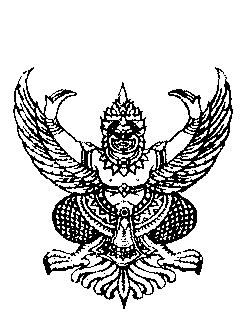 คำสั่งองค์การบริหารส่วนตำบลเปลี่ยนที่ 044/๒๕61เรื่องการแบ่งงาน  การบริหารงาน  และมอบหมายการปฏิบัติหน้าที่ของส่วนราชการ.......................................................		อาศัยอำนาจตามความในมาตรา ๕๙ (๔) มาตรา ๖๐ และมาตรา ๖๐/๑ แห่งพระราชบัญญัติสภาตำบลและองค์การบริหารส่วนตำบล  แก้ไขเพิ่มเติม (ฉบับที่ ๕) พ.ศ. ๒๕๔๖  พระราชบัญญัติระเบียบบริหารงานบุคคลส่วนท้องถิ่น พ.ศ. ๒๕๔๒  ประกอบกับประกาศคณะกรรมการกลางพนักงานส่วนตำบล เรื่องมาตรฐานทั่วไปเกี่ยวกับโครงสร้างแบ่งส่วนราชการ  วิธีการบริหารและการปฏิบัติงานของพนักงานส่วนตำบลและกิจการอันเกี่ยวกับการบริหารงานบุคคลในองค์การบริหารส่วนตำบล  ข้อ ๙ และประกาศคณะกรรมการพนักงานส่วนตำบลจังหวัดนครศรีธรรมราช  เรื่อง  หลักเกณฑ์และเงื่อนไขเกี่ยวกับการบริหารงานบุคคลขององค์การบริหารส่วนตำบล  ลงวันที่  ๙  ธันวาคม  ๒๕๔๕  ข้อ ๒๓๑ และข้อ ๓๖๖ ในการกำหนดส่วนราชการให้คำนึงถึงความจำเป็น และความเหมาะสมขององค์การบริหารส่วนตำบล  โดยให้มีการแบ่งส่วนราชการ  ดังต่อไปนี้๑.  สำนักงานปลัดองค์การบริหารส่วนตำบลกองหรือส่วนราชการที่เรียกอย่างอื่น		เพื่อให้การบริหารกิจการขององค์การบริหารส่วนตำบลเปลี่ยนเป็นไปด้วยความเรียบร้อยสอดคล้องกับอำนาจหน้าที่ตามกฎหมาย ระเบียบ รวดเร็ว ลดขั้นตอนการปฏิบัติงาน กระจายอำนาจการตัดสินใจ ตอบสนองต่อการพัฒนาองค์การบริหารส่วนตำบลและอำนวยความสะดวกแก่ประชาชนได้อย่างมีประสิทธิภาพเพื่อประโยชน์สุขของประชาชนตามหลักเกณฑ์การบริหารกิจการบ้านเมืองที่ดีขององค์กรปกครองส่วนท้องถิ่น ในการนี้จึงขอปรับปรุงแก้ไขการแบ่งงาน การบริหารงาน และมอบหมายการปฏิบัติหน้าที่ของส่วนราชการภายใน ขึ้นใหม่ ดังต่อไปนี้			มอบหมายให้ นายกิตติศักดิ์  อมรลักษณ์   ตำแหน่งปลัดองค์การบริหารส่วนตำบล(นักบริหารงาน  อบต.) ระดับต้น เลขที่ตำแหน่ง 21-3-001101-001โดยมีนางศศิกาญจน์  เกิดขุมทอง                   ตำแหน่งรองปลัดองค์การบริหารส่วนตำบล ระดับต้น เลขที่ตำแหน่ง 21-3-001101-002 เป็นผู้ช่วยปฏิบัติงานประจำขององค์กรปกครองส่วนท้องถิ่นในฐานะปลัดองค์กรปกครองส่วนท้องถิ่นและรองปลัดองค์กรปกครองส่วนท้องถิ่น  ซึ่งลักษณะงานเกี่ยวกับ การปฏิบัติตามนโยบายของแผนงาน ที่สภาองค์กรปกครองส่วนท้องถิ่น  นายกองค์กรปกครองส่วนท้องถิ่น  หรือคณะผู้บริหารองค์กรปกครองส่วนท้องถิ่น เป็นผู้กำหนดให้สอดคล้องกับกฎหมาย นโยบายของรัฐบาล และ แผนพัฒนาเศรษฐกิจและสังคมของประเทศ ให้คำปรึกษา และเสนอความเห็นต่อนายกองค์กรปกครองส่วน ท้องถิ่น คณะผู้บริหารองค์กรปกครองส่วนท้องถิ่น หรือผู้ว่าราชการจังหวัด หรือหน่วยงานที่เกี่ยวข้องกับงาน ภายในหน้าที่และความรับผิดชอบ ปกครองบังคับบัญชาข้าราราชการ ลูกจ้าง และพนักงานจ้างในองค์กร ปกครองส่วนท้องถิ่นนั้น ๆ ทั้งหมด รับผิดชอบงานประจำทั่วไปขององค์กรปกครองส่วนท้องถิ่นทั้งหมด ปฏิบัติงานเกี่ยวกับการพิจารณาทำความเห็น สรุปรายงาน เสนอแนะ และดำเนินการเกี่ยวกับการอนุญาตต่าง ๆ  ที่เป็นอำนาจหน้าที่ขององค์กรปกครองส่วนท้องถิ่น การจัดตั้ง ยุบหรือเปลี่ยนแปลงเขตองค์กรปกครองส่วน ท้องถิ่น การป้องกันและบรรเทาสาธารณภัย การพัฒนา  ส่งเสริมอาชีพ การทะเบียนและบัตร การศึกษา การเลือกตั้ง งานเลขานุการสภาองค์กรปกครองส่วนท้องถิ่น และปฏิบัติหน้าที่อื่นที่เกี่ยวข้อง-๒-บริหารงานในฐานะปลัดองค์กรปกครองส่วนท้องถิ่นขนาดเล็กหรือรองปลัดองค์กรปกครอง ส่วนท้องถิ่น ที่มีลักษณะงานบริหารงานองค์กรปกครองส่วนท้องถิ่นและด้านกฎหมายเกี่ยวกับการวางแผน บริหารจัดการ อำนวยการ สั่งราชการ มอบหมาย กำกับดูแล ตรวจสอบ ประเมินผลงาน ตัดสินใจ แก้ปัญหา การบริหารงานขององค์กรปกครองส่วนท้องถิ่น ที่มีหน้าที่ความรับผิดชอบ ความยากและคุณภาพของงานสูง โดยควบคุมหน่วยงานหลายหน่วยงานและปกครองผู้อยู่ใต้บังคับบัญชาจำนวนมากพอสมควร และปฏิบัติหน้าที่ อื่นตามที่ได้รับมอบหมาย   โดยมีลักษณะงานที่ปฏิบัติในด้านต่างๆดังนี้  ด้านแผนงานร่วมกำหนดแนวทางการดำเนินงาน ให้สอดคล้องกับทิศทาง นโยบาย ยุทธศาสตร์ความคาดหวังและเป็นหมายความสำเร็จขององค์กรปกครองส่วนท้องถิ่น เพื่อผลักดันให้เกิดการเปลี่ยนแปลงทั้งในด้านประสิทธิภาพและประสิทธิผลของ องค์กรปกครองส่วนท้องถิ่นร่วมวางแผนในการจัดทำแผนยุทธศาสตร์และแผนพัฒนา องค์กรปกครองส่วนท้องถิ่น ข้อบัญญัติต่างๆเพื่อเป็นการพัฒนาท้องถิ่นบริหารจัดการให้เกิดการมีส่วนร่วมของประชาชนในการทำแผนพัฒนาองค์กรปกครองส่วนท้องถิ่น การจัดทำงบประมาณ การจัดซื้อจัดจ้าง การประเมินผลงาน การเปิดเผยข้อมูลและการตรวจสอบงานเพื่อให้เกิดการจัดทำแผนพัฒนาพื้นที่ที่มีประสิทธิภาพสูงสุดวางแผนแนวทางการพัฒนาระบบงาน การปรับกลไกวิธีบริหารงาน การกำหนดแนวทางการจัดสรรและการใช้ทรัพยากรหรืองบประมาณตามที่ได้รับมอบหมาย ตลอดจนแนวทางปรับปรุง กฏเกณฑ์ มาตรการ มาตรฐานในเรื่องต่างๆ ในที่รับผิดชอบ เพื่อให้การบริหารการปฏิบัติงานมีประสิทธิภาพสูงสุดทันต่อการเปลี่ยนแปลงทางสังคม เศรษฐกิจ การเมือง และความต้องการของประชาชนในท้องถิ่น1.5 ติดตาม เร่งรัด การดำเนินการให้เป็นไปตามทิศทาง แนวนโยบาย กลยุทธ์ แผนงาน โครงการ เพื่อให้การดำเนินบรรลุเป้าหมายและผลสัมฤทธิ์ตามที่กำหนดไว้1.6 วางแผนการปฏิบัติงานให้เป็นไปตามขั้นตอนและนำนโยบายของผู้บริหารไปปฏิบัติ เพื่อให้งานสัมฤทธิ์ตามวัตถุประสงค์1.7 ให้คำปรึกษาและเสนอความเห็นเกี่ยวกับแผนงานการดำเนินการต่างๆให้กับผู้บริหารองค์กรปกครองส่วนท้องถิ่นด้านบริหารงานช่วยสั่งราชการ มอบหมาย อำนวยการ ควบคุม ตรวจสอบ ปรับปรุงแก้ไขตัดสินใจ แก้ปัญหา ประเมินผลการปฏิบัติงาน และให้คำปรึกษาแนะนำการปฏิบัติราชการ เพื่อให้ผลปฏิบัติราชการบรรลุเป้าหมายและผลสัมฤทธิ์ที่องค์กรปกครองส่วนท้องถิ่นกำหนดไว้ช่วยปรับปรุงแนวทาง มาตรฐาน ระบบงาน กฎ ระเบียบ ข้อบังคับ หลักเกณฑ์และวิธีการปฏิบัติในเรื่องต่างๆ เพื่อการปฏิบัติราชการที่มีประสิทธิภาพและประสิทธิผล ทันต่อการเปลี่ยนแปลงและตอบสนองต่อความต้องการของประชาชนช่วยกำกับ ตรวจสอบ ควบคุมและปฏิบัติงานที่ได้รับมอบจากส่วนกลาง ส่วนภูมิภาค เพื่อให้งานบรรลุตามวัตถะประสงค์อย่างมีประสิทธิภาพและเกิดประโยชน์สูงสุดเสนอความเห็นหรือช่วยพิจารณาอนุมัติ อนุญาต ดำเนินการต่างๆตามภารกิจของส่วนราชการ เพื่อผลสัมฤทธิ์ภารกิจขององค์กรปกครองส่วนท้องถิ่น-๓-เข้าร่วมประชุมคณะกรรมการต่างๆ ตามที่ได้รับแต่งตั้งหรือในฐานะผู้แทนองค์กรปกครองส่วนท้องถิ่น เพื่อการพิจารณาให้ความเห็นชอบ หรือการตัดสินใจแก้ปัญหาได้อย่างถูกต้องประสานงานฝ่ายบริหาร สภาฯ และส่วนราชการ เพื่อกำหนดกรอบการบริหารงบประมาณ (ตามหน่วยงานหรือตามแผนงานให้ตรงตามยุทธศาสตร์การพัฒนางบประมาณ)กำกับและบริหารการจัดเก็บภาษี และค่าธรรมเนียมตามกฎหมายองค์การบริหารส่วนท้องถิ่นที่รับผิดชอบกำหนดไว้ ให้เป็นไปอย่างโปร่งใสและสามารถตรวจสอบได้กำกับดูแลเรื่องร้องเรียน ให้คำปรึกษา แนะนำ ด้านกฎหมายการอำนวยความเป็นธรรมให้แก่ประชาชน ตรวจสอบเรื่องร้องเรียนขอความเป็นธรรม เพื่อนำเสนอผู้บังคับบัญชาประกอบการตัดสินใจเพื่ออำนวยความเป็นธรรมให้แก่ประชาชนประสานงานกับองค์กรภาครัฐ เอกชน ประชาสังคมในระดับผู้นำที่เกี่ยวข้องเพื่อให้เกิดความร่วมมือหรือแก้ปัญหาในการปฏิบัติราชการด้านการบริหารงานทรัพยากรบุคคลช่วยปกครองผู้บังคับบัญชา กำกับดูแล และพัฒนาทรัพยากรบุคคลในองค์กรส่วนท้องถิ่น เพื่อการบริหารงานและพัฒนาขีดความสามารถของบุคลากรตามหลักคุณธรรมช่วยวางแผนอัตรากำลังของส่วนราชการในองค์กรปกครองส่วนท้องถิ่นให้เป็นไปอย่างมีประสิทธิภาพและเป็นไปตามกฎหมายช่วยบริหารทรัพยากรบุคคลขององค์กรปกครองส่วนท้องถิ่น เพื่อสร้างแรงจูงใจให้แก่ราชการ ลูกจ้างประจำและพนักงานจ้างได้อย่างเป็นธรรมกำกับดูแล อำนวยการ ส่งเสริมและเผยแพร่งานวิชาการที่เกี่ยวข้องในรูปแบบต่างๆ เพื่อให้เกิดการเรียนรู้ร่วมกันของบุคลากร และเสริมสร้างประสิทธิภาพในการให้บริการประชาชน การรักษาความสงบเรียบร้อย การอำนวยความยุติธรรมและภารกิจอื่นๆให้คำปรึกษา แนะนำด้านการปฏิบัติงานแก่เจ้าหน้าที่ระดับรองลงมา ตอบปัญหาและชี้แจงเรื่องต่างๆที่เกี่ยวกับงานในหน้าที่ เพื่อสนับสนุนการปฏิบัติงานของเจ้าหน้าที่ระดับรองลงมาด้านบริหารทรัพยากรและงบประมาณช่วยวางแผน ติดตาม ควบคุม และตรวจสอบการใช้งบประมาณและทรัพยากรของหน่วยงาน เพื่อให้การปฏิบัติราชการเกิดประสิทธิภาพและความคุ้มค่า บรรลุเป้าหมายและผลสัมฤทธิ์ของส่วนราชการในองค์การปกครองส่วนท้องถิ่นช่วยในการบริหารงานการคลัง และการควบคุมการเบิกจ่ายเงินงบประมาณเพื่อให้เกิดประสิทธิภาพและความคุ้มค่าและเป็นไปตามกฎหมาย กฎ และระเบียบข้อบังคับที่เกี่ยวข้องร่วมวางแผนการจัดทำและบริหารงบประมาณรายจ่ายประจำปี เพื่อให้สนองตอบปัญหาความต้องการของประชาชนตามแผนพัฒนา เป็นผู้บังคับบัญชาพนักงานส่วนตำบลและพนักงานจ้างขององค์การบริหารส่วนตำบลเปลี่ยนรองจากนายกองค์การบริหารส่วนตำบลเปลี่ยน  ซึ่งองค์การบริหารส่วนตำบลเปลี่ยน แบ่งส่วนราชการภายในออกเป็น  ๓  ส่วนราชการ  ดังนี้-๔-๑.  สำนักงานปลัดองค์การบริหารส่วนตำบลเปลี่ยน๑.๑  มอบหมายให้  นางสาวสิริวรรณ  สมจิตร  ตำแหน่ง หัวหน้าสำนักงานปลัดองค์การบริหารส่วนตำบล  (นักบริหารงานทั่วไป ) ระดับต้น เลขที่ตำแหน่ง 21-3-01-2101-001ปฏิบัติงานในฐานะหัวหน้างานระดับกองในองค์กรปกครองส่วนท้องถิ่น ขนาดเล็กหรือในฐานะหัวหน้าฝ่ายที่มีลักษณะงานเกี่ยวกับการวางแผนบริหารจัดการจัดระบบงาน อำนวยการ สั่งราชการ มอบหมาย กำกับ แนะนำ ตรวจสอบ ประเมินผลงาน ตัดสินใจแก้ปัญหาในงานของหน่วยงานที่รับผิดชอบ ซึ่งมีลักษณะหน้าที่ความรับผิดชอบและคุณภาพของงานสูง และปฏิบัติงานอื่นตามที่ได้รับมอบหมาย โดยมีลักษณะงานทีปฏิบัติในด้านต่างๆดังนี้1. ด้านแผนงาน	1.1 รวมวางแผนงาน โครงการ หรือแผนการปฏิบัติงาน รวมทั้งเป้าหมายและผลสัมฤทธิ์ของหน่วยงานด้านงานบริหารทั่วไป งานสนับสนุน งานเลขานุการ งานโยบายและแผน งานทะเบียนราษฎร์และงานบัตรประจำตัวประชาชน หรืองานราชการที่มิได้กำหนดให้เป็นหน้าที่ของกอง หรือส่วนราชการใดในองค์กรปกครองส่วนท้องถิ่นโดยเฉพาะ เพื่อเป็นแบบแผนในการปฏิบัติงานของหน่วยงานให้สามารถปฏิบัติงานได้อย่างมีประสิทธิภาพสูงสุด	1.2 ร่วมจัดทำแผนหรือโครงการติดตามประเมินผลการดำเนินผลการดำเนินงานตามแผนและโครงการต่างๆซึ่งอาจเป็นนโยบายและแผนงานและโครงการทางเศรษฐกิจ สังคม การเมืองการบริหารหรือความมั่นคงของประเทศ เพื่อให้เกิดการนำเสนอแนวทางในการพัฒนาแผนงานหรือโครงการๆในอนาคตต่อไป	1.3 ร่วมติดตาม เร่งรัด การดำเนินกิจกรรมต่างๆ ให้เป็นไปตามแผนงาน โครงการแผนแผนการปฏิบัติ ตลอดจนประเมินผลและรายงานการดำเนินงาน เพื่อให้เป็นไปตามเป้าหมายและผลสัมฤทธิ์ของหน่วยงานตามที่กำหนดไว้	1.4 ร่วมวางแนวทางการศึกษา วิเคราะห์ และเสนอแนวทางพัฒนาการปฏิบัติงานหรือระบบงานขององค์กรปกครองส่วนท้องถิ่น ด้านงานนโยบายและแผน ด้านงานบริหารทั่วไป งานสนับสนุน งานเลขานุการ งานนโยบาย หรืองานราชการที่มิได้กำหนดให้เป็นหน้าที่ของกอง หรือส่วนราชการใดในองค์กรปกครองส่วนท้องถิ่นที่สังกัด เพื่อปรับปรุงกระบวนการทำงานให้มีประสิทธิภาพยิ่งขึ้น ภายใต้ข้อจำกัดด้านงบประมาณ บุคลากร และเวลา	1.5 ค้นคว้าประยุกต์เทคโนโลยีหรือองค์ความรู้ใหม่ๆ ที่เกี่ยวข้องกับงานในภารกิจของหน่วยงานในภาพรวมเพื่อนำมาปรับปรุงให้การปฏิบัติงาน ระบบงาน หรือกระบวนการทำงานมีประสิทธิภาพมากขึ้น2. ด้านบริหารงาน	2.1 ควบคุมดูแลการจัดทำคำของงบประมาณรายจ่ายประจำปี ข้อบัญญัติงบประมาณเพิ่มเติม และการโอนเปลี่ยนระบบงบประมาณรายจ่าย เพื่อให้องค์กรปกครองส่วนท้องถิ่นมีงบประมาณที่เหมาะสมและสอดคล้องกับภารกิจตามกฎระเบียบและเวลาที่กำหนดไว้		2.2 ศึกษา วิเคราะห์ เสนอแนะ และประมาณงานกับหน่วยงานต่างๆในองค์กรปกครองส่วนท้องถิ่นและหน่วยงานอื่นๆ ที่เกี่ยวข้องในการจัดทำนโยบายและยุทธศาสตร์ เพื่อให้ได้แผนยุทธศาสตร์และแผนปฏิบัติงานขององค์กรปกครองส่วนท้องถิ่น สอดรับกับนโยบายของสภาองค์การบริหารส่วนจังหวัด สภาเทศบาล หรือสภาตำบล รัฐบาล แผนพัฒนาเศรษฐกิจและสังคมแห่งชาติและแผนอื่นๆที่เกี่ยวข้อง		2.3 ควบคุมดูแลการวิเคราะห์และจัดเตรียมข้อมูล เอกสาร และผลงานที่เกี่ยวข้องกับงานด้านนโยบาย แผนยุทธศาสตร์ แผนปฏิบัติการ หรือแผนอื่นๆ ที่เกี่ยวข้อง เพื่อให้การทำงานของผู้บริหารองค์การปกครองส่วนท้องถิ่นเป็นไปอย่างมีประสิทธิภาพและความพึงพอใจสูงสุด-๕-		2.4 ควบคุมดูแลการจัดทำคำของงบประมาณรายจ่ายประจำปี ข้อบัญญัติงบประมาณเพิ่มเติมและ การโอนเปลี่ยนระบบงบประมาณรายจ่าย เพื่อให้องค์กรปกครองส่วนท้องถิ่นมีงบประมาณที่เหมาะสมและสอดคล้องกับภารกิจตามกฎระเบียบและเวลาที่กำหนดไว้		2.5 พิจารณาอนุมัติ อนุญาต การดำเนินการต่างๆ ตามภารกิจที่หน่วยงานรับผิดชอบเพื่อให้บรรลุเป้าหมายและผลสัมฤทธิ์กำหนด2.6 มอบหมาย ตรวจสอบ ติดตาม ให้คำแนะนำ ปรับปรุงแก้ไข และควบคุมดูแลการจัดการงานต่างๆ หลายด้านของหน่วยงานสนับสนุน เช่น งานธุรการ งานรักษาความปลอดภัย งานจัดพิมพ์และแจกจ่ายเอกสาร งานรวบรวมข้อมูลสถิติ งานแปลเอกสาร งานเตรียมเรื่องและเตรียมการสำหรับการประชุมงานบันทึกเรื่องเสนอที่ประชุม งานทำรายงานการประชุมและรายงานอื่นๆงานติดต่อกับหน่วยงานและบุคคลต่างๆ งานติดตามผลงาน เป็นต้น เพื่อดูแลให้งานเป็นไปตามระเบียบอย่างถูกต้อง ทันเวลาและตรงตามความต้องการของผู้บริหารหรือหน่วยงานต่างๆสูงสุด	2.7 มอบหมาย วิเคราะห์ ทำความเห็น เสนอแนะ และควบคุมดูแลงานนิติการ งานระเบียบและสัญญา เพื่อให้งานต่างๆดำเนินการไปอย่างถูกต้องตามหลักวิชาการ และตามกฎระเบียบที่กำหนดไว้อย่างมีประสิทธิภาพสูงสุด	2.8 มอบหมาย วิเคราะห์ ทำความเห็น เสนอแนะ และควบคุมดูแลงานบริหารและพัฒนาทรัพยากรบุคคล เพื่อบริหารงานให้องค์กรปกครองส่วนท้องถิ่นสามารถสรรหาร บริหาร พัฒนาและใช้ประโยชน์จากบุคลากรในองค์กรอย่างมีประสิทธิภาพสูงสุด	2.9 มอบหมาย วิเคราะห์ ทำความเห็น เสนอแนะ และควบคุมดูแลงานนโยบายและแผน หรืองานจัดระบบงาน เพื่อให้องค์กรปกครองส่วนท้องถิ่นมีแนวทางในการปฏิบัติงานทีมีเป้าหมายและมีประสิทธิสูงสุด	2.10 มอบหมาย วิเคราะห์ ทำความเห็นเสนอแนะ และควบคุมดูแลงานประชาสัมพันธ์เพื่อให้เกิดการสื่อสารภายในที่ครอบคลุมทั่วถึงชัดเจน และเกิดการสื่อสารภายนอกที่สร้างความเข้าใจและภาพลักษณ์ที่ดีต่อประชาชนในท้องถิ่น	2.11 มอบหมาย วิเคราะห์ ทำความเห็น เสนอแนะ และควบคุมดูแลงานทะเบียนราษฎร์ต่างๆ เช่นการแจ้งเกิด การแจ้งตาย การแจ้งย้ายที่อยู่ การจัดทำบัตรประจำตัวประชาชน เป็นต้น เพื่ออำนวยการให้การให้บริการประชาชนเป็นไปอย่างถูกต้อง รวดเร็วและมีประสิทธิภาพสูงสุด	2.12 ติดต่อประสานงานกับหน่วยงานหรือองค์การภาครัฐ เอกชน และบุคคลที่เกี่ยวข้องเพื่อให้เกิดความร่วมมือ หรือบูรณาการงานให้เกิดผลสัมฤทธิ์และเป็นประโยชน์ต่อประชาชนผู้รับบริการ	2.13 ชี้แจ้งข้อเท็จจริง พิจารณาให้ความเห็น ข้อเสนอแนะในที่ประชุมคณะกรรมการและคณะทำงานต่างๆ ที่ได้รับแต่งตั้ง หรือเวทีเจรจาต่างๆ3. ด้านการบริหารงานทรัพยากรบุคคล	3.1 จัดระบบงานและอัตรากำลังเจ้าหน้าที่ในหน่วยงานให้สอดคล้องกับภารกิจ เพื่อให้การปฏิบัติราชการเกิดประสิทธิภาพและความคุ้มค่า	3.2 ติดตามและประเมินผลงานของเจ้าหน้าที่ในบังคับบัญชา เพื่อให้การปฏิบัติงานสอดคล้องกับวัตถุประสงค์ของหน่วยงานและบรรลุเป้าหมายและผลสัมฤทธิ์ตามที่กำหนด	3.3 ให้คำปรึกษาแนะนำ ปรับปรุงและพัฒนาการปฏิบัติงานของเจ้าหน้าที่ในบังคับบัญชาเพื่อให้เกิดความสามารถและสมรรถนะที่เหมาะสมกับงานที่ปฏิบัติ-๖-4. ด้านบริหารทรัพยากรและงบประมาณ	4.1 วางแผนการใช้ทรัพยากรและงบประมาณของหน่วยงาน เพื่อให้สอดคล้องกับนโยบายพันธกิจและความเป็นไปตามเป้าหมายของส่วนราชการ	4.2 ร่วมหรือวางแผนและประสานกิจกรรมให้มีการใช้ทรัพยากรของหน่วยงานที่รับผิดชอบ             ทั้งด้านงบประมาณ อาคารสถานที่และอุปกรณ์ในการทำงาน เพื่อให้การทำงานเกิดประสิทธิภาพคุ้มค่า และบรรลุเป้าหมายขององค์กรปกครองส่วนท้องถิ่นที่สังกัด โดยอาจพิจารณานำงบประมาณที่ได้รับจัดสรรมาดำเนินการและใช้จ่ายร่วมกัน	4.3 ติดตาม ตรวจสอบการใช้ทรัพยากรและงบประมาณ เพื่อให้เกิดประสิทธิภาพความคุ้มค่า และเป็นไปตามเป้าหมายและผลสัมฤทธิ์ตามที่กำหนด๑.๒. งานบริหารงานทั่วไปประกอบด้วย๑.๒.๑งานบริหารงานทั่วไปมอบหมายให้ นางสาวสิริวรรณ  สมจิตรตำแหน่งหัวหน้าสำนักงานปลัดองค์การบริหารส่วนตำบล (นักบริหารงานทั่วไป) ระดับต้น เลขที่ตำแหน่ง                 21-3-01-2101-001 เป็นหัวหน้า โดยมี นางสาวชวัลรัตน์  ชุมทอง ตำแหน่ง เจ้าพนักงานธุรการระดับชำนาญงาน เลขที่ตำแหน่ง21-3-01-๔101-001และนางสาวณัฐชุตา  แสนภักดี ตำแหน่ง                     ผู้ช่วยเจ้าพนักงานธุรการ เป็นผู้ช่วยปฏิบัติงานธุรการและงานสารบรรณ ซึ่งมีลักษณะงานที่ ปฏิบัติเกี่ยวกับการร่าง โต้ตอบ บันทึก ย่อเรื่อง ตรวจทานหนังสือการดำเนินการเกี่ยวกับเอกสารสิทธิ์ใน ทรัพย์สินของทางราชการ การดำเนินการเกี่ยวกับพัสดุ ครุภัณฑ์การตรวจสอบหรือเปลี่ยนแปลง รายการและ เก็บรักษาเอกสารสำคัญของทางราชการ การดำเนินการเกี่ยวกับงานบริหารบุคคล การรวบรวมข้อมูลหรือ จัดเตรียมเอกสาร การเตรียมการประชุมและจดบันทึกรายงานการประชุม และปฏิบัติหน้าที่อื่นที่เกี่ยวข้องปฏิบัติงานในฐานะหัวหน้างาน ซึ่งไม่จำเป็นต้องใช้ผู้สำเร็จการศึกษาระดับปริญญา           โดยต้องกำกับแนะนำตรวจสอบการปฏิบัติงานของผู้ร่วมปฏิบัติงาน โดยใช้ความรู้ ความสามารถ ประสบการณ์ และความชำนาญงานด้านการธุรการ  ปฏิบัติงานที่ต้องตัดสินใจหรือแก้ไขปัญหาที่ค่อนข้างยาก และปฏิบัติงาน อื่นตามที่ได้รับมอบหมาย หรือ ปฏิบัติงานในฐานะผู้ปฏิบัติงานที่มีประสบการณ์ ซึ่งไม่จำเป็นต้องใช้ผู้สำเร็จการศึกษาระดับ ปริญญาโดยใช้ความรู้ ความสามารถ ประสบการณ์ และความชำนาญงานการธุรการปฏิบัติงานที่ต้องตัดสินใจ หรือแก้ไขปัญหาที่ค่อนข้างยาก และปฏิบัติงานอื่นตามที่ได้รับมอบหมาย โดยมีลักษณะงานที่ปฏิบัติในด้านต่างๆ ดังนี้	1. ด้านการปฏิบัติการ		1.1 วางแผนการปฏิบัติงาน การจัดอัตรากำลัง และงบประมาณของหน่วยงานในความ รับผิดชอบเพื่อให้การดำเนินงานเป็นไปตามเป้าหมายที่กำหนด  1.2 มอบหมายงาน กำกับดูแล และตรวจสอบการปฏิบัติงานธุรการ งานสารบรรณ    งานพัสดุงานบริหารทั่วไป เพื่อให้การทำงานมีประสิทธิภาพบรรลุตามเป้าหมายที่กำหนด  1.3 จัดทำและเก็บรวบรวมข้อมูล ทะเบียนเอกสาร ทะเบียนประวัติ หลักฐานเกี่ยวกับ บุคลากร เพื่อความสะดวกรวดเร็วในการค้นหา และนำไปใช้ประโยชน์ได้อย่างมีประสิทธิภาพ  1.4 จัดเตรียมแผนการจัดซื้อ  จัดหา  อนุมัติ  กำหนดแผนการจัดซื้อ  พัสดุ  ครุภัณฑ์  ประจำปี  เพื่อให้การจัดซื้อครุภัณฑ์ที่มีคุณภาพ 1.5 ควบคุม และดูแลการดำเนินการเกี่ยวกับการจัดซื้อ จัดหา การจัดเก็บ การรักษา การเบิกจ่าย การลงทะเบียนเกี่ยวกับพัสดุ ครุภัณฑ์ ยานพาหนะ แบะอาคารสถานที่ เพื่อให้มีสภาพพร้อมใช้งาน และสนับสนุนการปฏิบัติได้อย่างเต็มที่ -๗-1.6 ควบคุม และดูแลการรวบรวมสถิติ และเก็บข้อมูลการบันทึก การลงเวลา วันลา การฝึกอบรม และการสรุปเวลาการปฏิบัติงานราชการของบุคลากรและลูกจ้าง เพื่อให้มีข้อมูลและรายงานสรุป การปฏิบัติราชการที่ถูกต้อง ครบถ้วน และตรงตามระเบียบที่กำหนดไว้  1.7 อำนวยความสะดวกในการประชุม สัมมนา บันทึกการประชุมและจัดทำรายงาน การประชุม เพื่อให้การประชุมเป็นไปด้วยความเรียบร้อย และมีหลักฐานในการประชุม  1.8 พัฒนางาน ปรับปรุงระบบงานในความรับผิดชอบ เพื่อให้ระบบงานมีความ สะดวกและรวดเร็วยิ่งขึ้น  1.9 ประสานงานกับหน่วยงานราชการ เอกชน หรือประชาชน เพื่อขอความช่วยเหลือ หรือความร่วมมือในงาน อันเป็นประโยชน์ต่อการท างานของหน่วยงาน    1.10 ศึกษา และติดตามเทคโนโลยีองค์ความรู้ใหม่ๆ กฎหมาย และระเบียบต่างๆ ที่เกี่ยวข้องกับงานสารบรรณ งานธุรการ งานบริหารทั่วไป งานการบริหารงานบุคคล งานพัสดุครุภัณฑ์ งานงบประมาณ งานประชาสัมพันธ์ และงานประชุม เพื่อนำมาประยุกต์ใช้ในการปฏิบัติงานได้อย่างมี ประสิทธิภาพสูงสุด  	2. ด้านการกำกับดูแล2.1 ควบคุมและตรวจสอบการปฏิบัติงานของเจ้าหน้าที่ เพื่อให้การดำเนินงานเป็นไป ตามเป้าหมายที่กำหนด  2.2 ติดตามประเมินผล ให้คำปรึกษาแนะนำ แก้ไขปัญหาการปฏิบัติงานของเจ้าหน้าที่ ระดับรองลงมา เพื่อให้การปฏิบัติงานเป็นไปอย่างต่อเนื่อง และมีประสิทธิภาพ  	3. ด้านการบริการ		3.1 ติดต่อประสานงานกับหน่วยงานที่เกี่ยวข้อง เพื่อให้ได้รับความร่วมมือสนับสนุน การปฏิบัติภารกิจของหน่วยงาน3.2 อำนวยความสะดวกให้กับประชาชนและผู้มาติดต่อราชการ  เพื่อให้ได้รับความ สะดวก  รวดเร็ว  ตามกระบวนการปฏิบัติงาน 3.3 ให้คำปรึกษาแนะนำ ตอบปัญหาหรือชี้แจงเรื่องต่างๆ ที่เกี่ยวกับงานในความ รับผิดชอบ เพื่อให้เกิดความเข้าใจ และร่วมมือปฏิบัติงานให้มีประสิทธิภาพ  ๑.๒.๒ งานพัฒนาชุมชน มอบหมายให้ นางสาวสิริวรรณ  สมจิตร  ตำแหน่ง หัวหน้าสำนักงานปลัดองค์การบริหารส่วนตำบล (นักบริหารงานทั่วไป) ระดับต้น เลขที่ตำแหน่ง 21-3-01-2101-001                     โดยมีนางธัญภัค  อิศระพันธุ์  นักพัฒนาชุมชน ระดับชำนาญการ เลขที่ตำแหน่ง21-3-01-3801-001และ นายสุนันท์  บริบูรณ์ ตำแหน่งผู้ช่วยเจ้าพนักงานพัฒนาชุมชน เป็นผู้ช่วยปฏิบัติงานด้านวิชาการพัฒนาชุมชน ซึ่งมีลักษณะงานที่ปฏิบัติเกี่ยวกับการพัฒนาชุมชน ด้านเศรษฐกิจ สังคม วัฒนธรรม การศึกษา และสันทนาการ การอนามัยและสุขาภิบาล การปกครองท้องถิ่นและความเจริญด้านอื่น ๆ โดยเป็นผู้ประสานงานระหว่างส่วนราชการและองค์การอื่น ๆ ที่เกี่ยวข้อง เพื่อช่วยเหลือประชาชนในท้องถิ่นทุกด้าน และปฏิบัติหน้าที่อื่นที่เกี่ยวข้องปฏิบัติงานในฐานะหัวหน้างาน ซึ่งต้องกำกับ แนะนำ ตรวจสอบการปฏิบัติงานของผู้ร่วม ปฏิบัติงาน โดยใช้ความรู้ ความสามารถ ประสบการณ์ และความชำนาญงานสูงในด้านวิชาการพัฒนาชุมชน ปฏิบัติงานที่ต้องตัดสินใจหรือแก้ปัญหาที่ยาก และปฏิบัติงานอื่นตามที่ได้รับมอบหมาย หรือ        -๘-ปฏิบัติงานในฐานะผู้ปฏิบัติงานที่มีประสบการณ์ โดยใช้ความรู้ ความสามารถ ประสบการณ์ และความชำนาญงานสูงในด้านวิชาการพัฒนาชุมชน ปฏิบัติงานที่ต้องตัดสินใจหรือแก้ปัญหาที่ยาก และ ปฏิบัติงานอื่นตามที่ได้รับมอบหมายโดยมีลักษณะงานที่ปฏิบัติในด้านต่างๆ ดังนี้1. ด้านการปฏิบัติการ	1.1 ศึกษา วิเคราะห์ วิจัยด้านพัฒนาชุมชน เพื่อจัดทำแผนงาน สนับสนุนการรวมกลุ่มของประชาชน   ในชุมชนประเภทต่างๆ รวมถึงแสวงหาและพัฒนาศักยภาพของผู้นำชุมชน กลุ่ม องค์กร และเครือข่ายองค์กรประชาชน	1.2ศึกษา วิเคราะห์ วิจัยด้านพัฒนาชุมชน เพื่อกำหนดมาตรการและกลไกในการพัฒนาและส่งเสริมการสร้างความเข้มแข็งของชุมชน การส่งเสริมกระบวนการเรียนรู้และการมีส่วนร่วมของชุมชนในการบริหารจัดการชุมชน ตลอดจนการพัฒนาและส่งเสริมความเข้มแข็ง สมดุลและมั่นคงของเศรษฐกิจชุมชนระดับฐานราก รวมทั้งในการพัฒนารูปแบบ วิธีการพัฒนาชุมชนให้มีความเหมาะสมกับพื้นที่	1.3 ศึกษา วิเคราะห์ จัดทำ และพัฒนาระบบข้อมูลสารสนเทศในงานพัฒนาชุมชน เพื่อหาแนวทางป้องกันและแก้ไขปัญหาที่เหมาะสมสอดคล้องกับสภาพแวดล้อมและสถานการณ์ที่เปลี่ยนแปลงไป	1.4 ศึกษา วิเคราะห์ จัดทำ และพัฒนาระบบข้อมูลสารสนเทศในการพัฒนาชุมชนและระบบสารสนเทศชุมชน เพื่อกำหนดนโยบาย แผนงาน  ตลอดจนกำหนดแนวทางหรือวางแผนการพัฒนาในทุกระดับ	1.5 เสนอแนะแนวทางการพัฒนาและส่งเสริมศักยภาพชุมชนและเศรษฐกิจชุมชนเพื่อสร้างความสมดุลในการพัฒนาชุมชน และความมั่นคงของเศรษฐกิจชุมชนระดับฐานราก นำไปสู่ความเข้มแข็งของชุมชนอย่างยั่งยืน	1.6 กำหนดมาตรฐานและเกณฑ์ชี้วัดก้านพัฒนาชุมชน เพื่อให้มีเกณฑ์ชี้วัดด้านพัฒนาชุมชนที่ถูกต้องเหมาะสม ได้มาตรฐาน1.7 ส่งเสริม พัฒนา ออกแบบ สรุปและวิเคราะห์การดำเนินการด้านการจัดการ ความรู้และภูมิปัญญาท้องถิ่นของชุมชน เพื่อสร้างและพัฒนาระบบการจัดการความรู้ของชุมชน     1.8 ส่งเสริม สนับสนุน และพัฒนากระบวนการเรียนรู้และการมีส่วนร่วมของ ประชาชนในรูปแบบต่าง ๆ เพื่อให้ชุมชนสามารถคิดค้นปัญหา วิเคราะห์ ตัดสินใจ วางแผนและดำเนินการ ร่วมกันเพื่อแก้ไขปัญหาความต้องการของตนเอง และชุมชนได้ 1.9 ส่งเสริมและพัฒนารูปแบบ/วิธีการจัดเวทีประชาคม หรือเวทีชุมชนในรูปแบบ    ต่าง ๆ เพื่อเอื้อให้ประชาชนมีการแลกเปลี่ยนเรียนรู้ อันนำไปสู่การจัดทำแผนชุมชน เพื่อแก้ไขปัญหาความ ต้องการของชุมชน และพัฒนาเครือข่ายของชุมชนในทุกระดับ 1.10 ส่งเสริม สนับสนุน พัฒนาทักษะ และให้ความรู้ในการบริหารจัดการระบบข้อมูลแก่ เจ้าหน้าที่ ผู้นำชุมชน องค์กรชุมชน เครือข่ายองค์กรชุมชน และภาคีการพัฒนา เพื่อให้การบริหารจัดการข้อมูล การ จัดเก็บข้อมูล การจัดทำระบบข้อมูลสารสนเทศเพื่อการพัฒนาชุมชน และการจัดทำระบบสารสนเทศชุมชน รวมทั้ง การส่งเสริมการใช้ประโยชน์จากข้อมูลเป็นไปอย่างมีประสิทธิภาพและเกิดประโยชน์สูงสุด 1.11 ควบคุม ติดตาม ดูแลการส่งเสริม สนับสนุนกระบวนการเรียนรู้และการมีส่วนร่วม ของประชาชนในรูปแบบต่างๆ เพื่อให้ประชาชนในชุมชนสามารถจัดทำแผนชุมชน รวมทั้งวิเคราะห์ ตัดสินใจ และดำเนินการร่วมกัน เพื่อแก้ไขปัญหาความต้องการของตนเอง และชุมชนได้ ตลอดจนเป็นที่ปรึกษาในการ ดำเนินงานพัฒนาชุมชน -๙-1.12 ควบคุม ติดตาม ดูแลการส่งเสริม สนับสนุนในการรวมกลุ่มและจัดตั้งกลุ่มองค์กร ชุมชน กลุ่มแม่บ้านและเครือข่ายประชาชน เพื่อส่งเสริมประชาชนให้มีความสนใจ ความเข้าใจ และความคิด ริเริ่มในการพัฒนาชุมชนในท้องถิ่นของตน  1.13 ควบคุม ติดตาม ดูแลการรวบรวมและลงทะเบียนผู้สูงอายุ ผู้พิการและผู้ติดเชื้อ เอดส์ เพื่อดูแลและจัดสวัสดิการที่พึงได้เช่น เบี้ยยังชีพ เบี้ยสงเคราะห์ ในการช่วยเหลือและสงเคราะห์ให้มี คุณภาพชีวิตที่ดีขึ้น 1.14 วางแผน ฝึกอบรม ส่งเสริมและสนับสนุนอาชีพที่เหมาะสมแก่ประชาชนในชุมชน เพื่อให้กลุ่มอาชีพสามารถเพิ่มผลผลิตและสร้างรายได้ให้กับชุมชน     1.15 ศึกษา วิเคราะห์ หรือควบคุมการจัดทำโครงการและงบประมาณ  รวมถึงการ ดำเนินการตามแผนโครงการ การโฆษณาและประชาสัมพันธ์และการประเมินผลการจัดกิจกรรมต่างๆ ที่เป็น ประโยชน์แก่ชุมชน เช่นกิจกรรมส่งเสริมครอบครัว กิจกรรมแข่งกีฬา กิจกรรมที่เกี่ยวกับเด็กและเยาวชน กิจกรรมเพื่อให้ห่างไกลยาเสพติด เป็นต้น    1.16 แสวงหา พัฒนา  ส่งเสริม ประสานและสนับสนุนผู้นำชุมชนหรือกรรมการชุมชน เพื่อให้รู้ถึงบทบาทหน้าที่และเกิดการพัฒนาศักยภาพให้สามารถพัฒนาชุมชนของตนได้อย่างมีประสิทธิภาพสูงสุด   1.17 ดูแลและบริหารตลาดกลางขององค์กรปกครองส่วนท้องถิ่น เพื่อให้ประชาชนมี ตลาดจำหน่ายสินค้าที่เป็นธรรม   1.18 ควบคุม ติดตาม ดูแลการส่งเสริมและสนับสนุนให้เกิดกองทุน หรือสมาคมใน รูปแบบต่างๆ เช่นสมาคมฌาปนกิจสงเคราะห์  เพื่อเกิดสวัสดิการซึ่งเป็นประโยชน์ต่อประชาชนในชุมชน 1.19 ให้คำปรึกษา และข้อเสนอแนะที่เป็นประโยชน์ในการปฏิบัติงาน และแก้ไขปัญหา ต่างๆ ที่เกิดขึ้นแก่เจ้าหน้าที่ในระดับรองลงมาในสายงาน ผู้ร่วมงาน หรือหน่วยงานต่างๆ ที่เกี่ยวข้อง เพื่อให้ การดำเนินงานเป็นไปอย่างราบรื่นและแล้วเสร็จตามเวลาที่กำหนด 1.20 ศึกษา และติดตามเทคโนโลยีองค์ความรู้ใหม่ๆ กฎหมาย และระเบียบต่างๆ ที่ เกี่ยวข้องกับงานพัฒนาชุมชน เพื่อนำมาประยุกต์ใช้ในการปฏิบัติงานได้อย่างมีประสิทธิภาพสูงสุด   2. ด้านการวางแผนวางแผนหรือร่วมดำเนินการวางแผนการทำงานตามแผนงานหรือโครงการของหน่วยงาน ระดับสำนักหรือกอง และแก้ปัญหาในการปฏิบัติงาน เพื่อให้การดำเนินงานเป็นไปตามเป้าหมายและผลสัมฤทธิ์ ที่กำหนด 3. ด้านการประสานงาน3.1 ประสานการทำงานร่วมกันโดยมีบทบาทในการให้ความเห็นและคำแนะนำ เบื้องต้นแก่สมาชิกในทีมงานหรือหน่วยงานอื่น เพื่อให้เกิดความร่วมมือและผลสัมฤทธิ์ตามที่กำหนด 3.2 ให้ข้อคิดเห็นหรือคำแนะนำเบื้องต้นแก่สมาชิกในทีมงานหรือบุคคลหรือหน่วยงาน ที่เกี่ยวข้อง เพื่อสร้างความเข้าใจและความร่วมมือในการดำเนินงานตามที่ได้รับมอบหมาย 4. ด้านการบริการ4.1 ให้ความรู้เกี่ยวกับกระบวนการเรียนรู้และการมีส่วนร่วมของผู้นำชุมชน กลุ่มหรือ องค์กรประชาชน เครือข่ายองค์กรประชาชน และชุมชน ตลอดจนภาคีการพัฒนาทุกภาคส่วน เพื่อส่งเสริม ความเข้มแข็งของชุมชนและความมั่นคงของเศรษฐกิจชุมชนระดับฐานรากตามหลักการพึ่งตนเองและหลักการ มีส่วนร่วมของชุมชน -๑๐-4.2 กำหนดวิธีการ และออกแบบการจัดทำสื่อประชาสัมพันธ์ ข้อมูล ข่าวสารเกี่ยวกับ การดำเนินงานพัฒนาชุมชน ในทุก ๆ ด้าน เช่น ข้อมูลข่าวสารเกี่ยวกับแหล่งทุน ข้อมูลสารสนเทศชุมชนข้อมูล การพัฒนาอาชีพ ฯลฯ เพื่อให้บริการแก่หน่วยงานภาคีการพัฒนา ประชาชน ผู้นำชุมชน กลุ่มองค์กรประชาชน เครือข่ายองค์กรประชาชน และชุมชน  ๑.๒.๓  งานด้านการศึกษามอบหมายให้ นางสาวสิริวรรณ  สมจิตร  ตำแหน่ง หัวหน้าสำนักงานปลัดองค์การบริหารส่วนตำบล (นักบริหารงานทั่วไป) ระดับต้น เลขที่ตำแหน่ง 21-3-01-2101-001โดยมีนางผุสดี  หมวดคง พนักงานส่วนตำบล  ตำแหน่งนักวิชาการศึกษา ระดับชำนาญการเลขที่ตำแหน่ง21-3-01-3803-001และ นางปัญจรัตน์  อุดม ตำแหน่ง  ผู้ช่วยนักวิชาการศึกษา           เป็นผู้ช่วยปฏิบัติหน้าที่เกี่ยวกับการจัดการศึกษาขององค์กรปกครองส่วนท้องถิ่นในด้านต่าง ๆ ตามที่ ได้รับมอบหมาย ดังนี้ ปฏิบัติงานเกี่ยวกับงานวิชาการศึกษา โดยศึกษา วิเคราะห์ วิจัย วางแผน การแนะแนว การศึกษาและอาชีพ เพื่อการจัดการศึกษาขององค์กรปกครองส่วนท้องถิ่น รวมถึงการศึกษาวิเคราะห์ วิจัย หลักสูตร การสร้างและพัฒนาหลักสูตรของวิชาการต่าง ๆ ในความรับผิดชอบของทางราชการ การวิเคราะห์ วิจัย และการพัฒนาหนังสือและแบบเรียน การวางแผนการศึกษา การจัดพิพิธภัณฑ์ทางการศึกษา จัดทำมาตรฐาน สถานศึกษา ตลอดจนการให้หรือจัดบริการส่งเสริมการศึกษาโดยใช้เทคโนโลยี ศึกษา วิเคราะห์ วิจัย ท า ความเห็นสรุปรายงาน และเสนอแนะเกี่ยวกับการศึกษาและส่งเสริมการวิจัยการศึกษา การวางโครงการสำรวจ เก็บรวบรวมข้อมูล การวิเคราะห์ข้อมูลและสถิติทางการศึกษา ติดตาม ประเมินผล ดำเนินการและแก้ไขปัญหา ขัดข้องต่าง ๆ ในการปฏิบัติงานเกี่ยวกับการวิเคราะห์วิจัยและเสนอแนะการปรับปรุง เปลี่ยนแปลงหลักการ ระเบียบปฏิบัติ ตลอดจนแนวทางพิจารณาเรื่องต่าง ๆ ฝึกอบรมและให้คำปรึกษาแนะนำในการปฏิบัติงานแก่ เจ้าหน้าที่ระดับรองลงมา ตอบปัญหาและชี้แจงเรื่องต่าง ๆ เกี่ยวกับงานในหน้าที่ เข้าร่วมประชุมคณะกรรมการ ต่าง ๆ ตามที่ได้รับแต่งตั้ง เข้าร่วมประชุมในการกำหนดนโยบายและแผนงานของส่วนราชการที่สังกัด นอกจากนั้น ยังทำหน้าที่จัดทำแผนและระบบสารสนเทศ งานการเจ้าหน้าที่ งานการศึกษาปฐมวัยและ การศึกษาขั้นพื้นฐาน งานบริหารโรงเรียน งานบริหารวิชาการ งานการศึกษานอกระบบและตามอัธยาศัย งานฝึกและ ส่งเสริมอาชีพ ส่งเสริมศาสนา ศิลปะและวัฒนธรรม และปฏิบัติหน้าที่อื่นที่เกี่ยวข้องปฏิบัติงานในฐานะผู้ปฏิบัติงานระดับต้น ที่ต้องใช้ความรู้ ความสามารถทางวิชาการในการ ทำงาน ปฏิบัติงานเกี่ยวกับงานด้านการศึกษา ภายใต้การกำกับ แนะนำ ตรวจสอบ และปฏิบัติงานอื่นตามที่ ได้รับมอบหมาย โดยมีลักษณะงานที่ปฏิบัติในด้านต่าง ๆ ดังนี้		1. ด้านการปฏิบัติการ		1.1 ศึกษา วิเคราะห์ข้อมูลเกี่ยวกับการศึกษา เพื่อเป็นข้อมูลประกอบการพัฒนา งานด้านการศึกษาทั้งในระบบ นอกระบบ การศึกษาพิเศษการศึกษาตามอัธยาศัยและเกี่ยวข้อง		1.2 ศึกษา วิเคราะห์ วิจัยเบื้องต้น เพื่อประกอบการจัดทำข้อเสนอนโยบายแผนมาตรฐานการศึกษา หลักสูตร แบบเรียน ตำรา สื่อการเรียนการสอน สื่อการศึกษา การผลิตและพัฒนาสื่อนวัตกรรมและเทคโนโลยี การส่งเสริมสนับสนุนการจัดการศึกษา		1.3 ศึกษา วิเคราะห์ ข้อมูลเกี่ยวกับการจัดตั้ง การยุบรวมสถานศึกษาเพื่อประกอบการพิจารณาจัดตั้ง หรือยุบสถานศึกษาได้อย่างมีประสิทธิภาพ		1.4 จัดทำแผนงาน/โครงการต่างๆ เพื่อส่งเสริมสนับสนุนการจัดการศึกษา ศาสนา ศิลปะและวัฒนธรรม-11-		1.5 ร่วมวางแผนอัตรากำลังครูและบุคลากรทางการศึกษา ตามหลักเกณฑ์และเงื่อนไข ที่กำหนด เพื่อให้ได้บุคลากรที่มีความรู้ความสามารถตรงตามความต้องการของสถานศึกษาและพอเพียงต่อการจัดการศึกษา	1.6 ดำเนินการเกี่ยวกับงานทะเบียน เอกสารด้านการศึกษา และทะเบียนประวัติครู และบุคลากรทางการศึกษา รวมทั้งปรับปรุงให้ทันสมัย เพื่อเป็นหลักฐานอ้างอิงและให้การส่งเสริมสนับสนุนการจัดการศึกษา		1.7 ส่งเสริมสนับสนุนการจัดการศึกษา ทั้งในระบบ นอกระบบ การศึกษาพิเศษ การศึกษาตามอัธยาศัย เพื่อให้การจัดการศึกษามีคุณภาพและมาตรฐาน		1.8 ติดตาม ประเมินผลการดำเนินงาน กิจกรรมและสรุปผลด้านการศึกษา วิเคราะห์วิจัย เพื่อพัฒนางานด้านการศึกษา		1.9 ตรวจสอบความถูกต้อง เรียบร้อยของผลงานทางวิชาการของครูหรือบุคลากรทางการศึกษา เพื่อเสนอขอประเมินวิทยาฐานะของครูและบุคลากร		1.10 ประสานและร่วมดำเนินการเรื่องการพิจารณาเลื่อนขั้นเงินเดือน ค่าตอบแทน หรือเครื่องราชอิสริยาภรณ์ต่างๆ เพื่อสร้างขวัญกำลังใจและความก้าวหน้าให้กับครูและบุคลากรทางการศึกษาในสังกัด		1.11 ประสาน ส่งเสริมสนับสนุนด้านการศึกษาและการจัดสรรพัสดุอุปกรณ์หรืองบประมาณสนับสนุนโรงเรียน เช่น งานอาหารกลางวัน อาหารเสริม นม คอมพิวเตอร์ กิจกรรมสันทนาการ ฯลฯ เพื่อให้เด็กๆในพื้นที่ได้รับการศึกษาที่เหมาะสมและเกิดการพัฒนาที่มีประสิทธิภาพสูงสุด		1.12 ประสาน ตรวจสอบ ดูแลศูนย์พัฒนาเด็กเล็กให้ได้มาตรฐาน เพื่อดูแลให้เด็กในท้องถิ่นมีการเติบโตที่ถูกต้องและมีการพัฒนาที่ดีสมวัย		1.13 จัดทำโครงการ ส่งเสริมการเรียนรู้ของชุมชนด้านการศึกษา การสร้างอาชีพ กีฬา ศาสนา วัฒนธรรม และภูมิปัญญาท้องถิ่นเพื่อให้เด็กๆในท้องถิ่นเกิดการเรียนรู้ ความสามัคคีและรักษาไว้ซึ่งมรดกล้ำค่าของท้องถิ่น		1.14 ศึกษา และติดตามเทคโนโลยีองค์ความรู้ใหม่ๆกฎหมาย และระเบียบต่างๆที่เกี่ยวข้องกับงานการศึกษา เพื่อนำมาประยุกต์ใช้ในการปฏิบัติงานได้อย่างมีประสิทธิภาพสูงสุด		2. ด้านการวางแผน		วางแผนการทำงานที่รับผิดชอบ ร่วมดำเนินการวางแผนการทำงานของหน่วยงานหรือโครงการเพื่อให้การดำเนินงานเป็นไปตามเป้าหมายผลสัมฤทธิ์ที่กำหนด		3. ด้านการประสานงาน		3.1 ประสานการทำงานร่วมกันทั้งภายในและภายนอกทีมงานหรือหน่วยงาน เพื่อให้เกิดความร่วมมือและผลสัมฤทธิ์ตามที่กำหนดไว้		3.2 ชี้แจงและให้รายละเอียดเกี่ยวข้อมูล ข้อเท็จจริง แก่บุคคลหรือหน่วยงานที่เกี่ยวข้อง เพื่อสร้างความเข้าใจหรือความร่วมมือในการดำเนินงานตามที่ได้รับมอบหมาย		4. ด้านการบริหาร		4.1 จัดบริการส่งเสริมการศึกษา เช่น จัดนิทรรศการ กิจกรรม พิพิธภัณฑ์ทางการศึกษาและ แหล่งเรียนรู้ เพื่อให้การบริการความรู้และบริการทางด้านการศึกษาและวิชาชีพแก่ประชาชนอย่างทั่วถึง		4.2 ผลิตคู่มือ แนวทางการอบรม เอกสารทางวิชาการ รวมทั้งให้คำแนะนำปรึกษาเบื้องต้นแก่นักเรียน นิสิต นักศึกษาและชุมชน ประชาชนทั่วไป-12-		4.3 ดำเนินการจัดการประชุมสัมมนาวิชาการนานาชาติ จัดประชุมอบรมและสัมมนาเกี่ยวกับการแนะแนวการศึกษาและวิชาชีพ เพื่อส่งเสริมความรู้ความเข้าใจและให้แนวทางการศึกษา การแนะแนวการศึกษาและวิชาชีพที่เหมาะสมกับบุคคลทั่วไป		4.4 เผยแพร่การศึกษา เช่น จัดรายการวิทยุ โทรทัศน์ เขียนบทความ จัดทำวารสารสี่ออิเล็กทรอนิกส์  เอกสารต่างๆ รวมทั้งการใช้เทคโนโลยีทางการศึกษาอื่นๆ เพื่อให้ความรู้ด้านการศึกษา การแนะแนวการศึกษาและวิชาชีพ อย่างทั่วถึงและมีคุณภาพ		4.5 จัดเก็บข้อมูลเบื้องต้น ทำสถิติ ปรับปรุง หรือจัดทำฐานข้อมูลหรือระบบสารสนเทศที่เกี่ยวข้องกับงานการศึกษาเพื่อให้สอดคล้องและสนับสนุนภารกิจของหน่วยงาน และให้ประกอบการพิจารณากำหนดนโยบายแผนงาน หลักเกณฑ์ มาตรการต่างๆ		๑.๒.๔  งานบุคคลมอบหมายให้นางสาวสิริวรรณ  สมจิตร  ตำแหน่ง หัวหน้าสำนักงานปลัดองค์การบริหารส่วนตำบล (นักบริหารงานทั่วไป) ระดับต้น เลขที่ตำแหน่ง 21-3-01-2101-001โดยมีนางสาววศินี จู้เจ้ยตำแหน่ง นักทรัพยากรบุคคลระดับชำนาญการ เลขที่ตำแหน่ง 21-3-01-3102-001และนายวิชัยสิน  มีคำ ตำแหน่ง ผู้ช่วยนักทรัพยากรบุคคล เป็นผู้ช่วยปฏิบัติงาน ปฏิบัติงานเกี่ยวกับงานบริหารทรัพยากรบุคคลของ  องค์กรปกครองส่วนท้องถิ่น ซึ่งมีลักษณะงานที่ปฏิบัติเกี่ยวกับการวิเคราะห์ การวางแผนทรัพยากรบุคคล การ สรรหา การบรรจุบุคคลเข้ารับราชการ และการแต่งตั้ง การดำเนินการเกี่ยวกับตำแหน่งและอัตราเงินเดือน การ ควบคุมและส่งเสริมสมรรถภาพในการปฏิบัติราชการ การฝึกอบรมและพัฒนาบุคลากร การเสริมสร้างแรงจูงใจ ในการปฏิบัติงาน จัดทำทะเบียนประวัติการรับราชการ การดำเนินการเกี่ยวกับการออกจากราชการ เป็นต้น และปฏิบัติหน้าที่อื่นที่เกี่ยวข้อง ปฏิบัติงานในฐานะหัวหน้างาน ซึ่งต้องกำกับ แนะนำ ตรวจสอบการปฏิบัติงานของผู้ร่วม ปฏิบัติงาน โดยใช้ความรู้ ความสามารถ ประสบการณ์ และความชำนาญงานสูงในด้านการบริหารหรือการ พัฒนาทรัพยากรบุคคล ปฏิบัติงานที่ต้องตัดสินใจหรือแก้ปัญหาที่ยาก และปฏิบัติงานอื่นตามที่ได้รับมอบหมาย หรือ ปฏิบัติงานในฐานะผู้ปฏิบัติงานที่มีประสบการณ์ โดยใช้ความรู้ ความสามารถ ประสบการณ์ และความชำนาญงานสูงในด้านการบริหารหรือการพัฒนาทรัพยากรบุคคล ปฏิบัติงานที่ต้องตัดสินใจหรือ แก้ปัญหาที่ยาก และปฏิบัติงานอื่นตามที่ได้รับมอบหมาย โดยมีลักษณะงานที่ปฏิบัติในด้านต่าง ๆ ดังนี้  1.ด้านการปฏิบัติการ1.1 ศึกษา วิเคราะห์ ตรวจสอบ ประเมินผล เกี่ยวกับการบริหารหรือการพัฒนา ทรัพยากรบุคคลเพื่อเสนอแนะในการวางแนวทาง หลักเกณฑ์และวิธีการบริหารทรัพยากรบุคคลขององค์กร ปกครองส่วนท้องถิ่น 1.2 ศึกษา รวบรวม ตรวจสอบ และวิเคราะห์ข้อมูลบุคคล จัดทำระบบสารสนเทศ ทะเบียนประวัติ เพื่อให้เป็นปัจจุบันและประกอบการดำเนินงานเกี่ยวกับการบริหารทรัพยากรบุคคล 1.3 ดำเนินการสร้างและพัฒนาวิธีการ เครื่องมือเกี่ยวกับการวัดและประเมินต่างๆ เช่น การประเมินค่างานของตำแหน่ง การประเมินผลการปฏิบัติงาน การประเมินคุณสมบัติและผลงานของ บุคคล เป็นต้น เพื่อตอบสนองต่อวัตถุประสงค์และเป้าหมายของการบริหารทรัพยากรบุคคลขององค์กร ปกครองส่วนท้องถิ่น      1.4 ศึกษา วิเคราะห์ สรุปรายงาน จัดทำข้อเสนอ และดำเนินการเกี่ยวกับข้อมูล สารสนเทศด้านการบริหารทรัพยากรบุคคล เพื่อเป็นฐานข้อมูลบุคคลประกอบการกำหนดนโยบายหรือ การ ตัดสินใจด้านการบริหารทรัพยากรบุคคล		1.5 ศึกษา วิเคราะห์ สรุปรายงาน จัดทำข้อเสนอเพื่อกำหนดความต้องการและ ความจำเป็นในการพัฒนาทรัพยากรบุคคล การวางแผนทางก้าวหน้าในอาชีพ การจัดหลักสูตร การถ่ายทอด ความรู้ และการจัดสรร-13-ทุนการศึกษา รวมถึงการวางแผนและเสนอแนะนโยบายการพัฒนาทรัพยากรบุคคลของ องค์กรปกครองส่วนท้องถิ่น และแผน การจัดสรรทุนการศึกษาและการฝึกอบรม 1.6 ศึกษาวิเคราะห์ข้อมูลศึกษา วิเคราะห์ข้อมูล และร่วมจัดทำโครงสร้างสร้างองค์กร โครงสร้างหน้าที่ความรับผิดชอบของแต่ละหน่วยงาน และการแบ่งงานภายในของหน่วยงาน เพื่อให้มีโครงสร้าง องค์กร โครงสร้างหน้าที่ความรับผิดชอบ และการแบ่งงานภายในที่มีถูกต้อง ครบถ้วน ชัดเจน และสามารถ สนับสนุนการดำเนินงานของหน่วยงานให้บรรลุภารกิจหลักอย่างมีประสิทธิภาพ   1.7 ศึกษา วิเคราะห์ สรุปรายงาน เสนอแนะ เพื่อการกำหนดตำแหน่งและ การวางแผนอัตรากำลังขององค์กรปกครองส่วนท้องถิ่น 1.8ศึกษา วิเคราะห์ สรุปรายงาน จัดทำข้อเสนอปรับปรุงหลักเกณฑ์ และดำเนินการ เกี่ยวกับการสรรหาและเลือกสรร ตั้งแต่การสอบคัดเลือก การคัดเลือก การสอบแข่งขัน การโอน การย้าย การ เลื่อนระดับ เป็นต้น เพื่อบรรจุและแต่งตั้งผู้มีความรู้ความสามารถให้ดำรงตำแหน่ง 1.9 ศึกษา วิเคราะห์ข้อมูล และร่วมจัดทำหน้าที่ความรับผิดชอบ และทักษะ ความสามารถของตำแหน่งงาน และกำหนดระดับตำแหน่งงานให้สอดคล้องตามหน้าที่และความรับผิดชอบ เพื่อสร้างความชัดเจนและมาตรฐานของหน้าที่ความรับผิดชอบของแต่ละตำแหน่งงาน และของแต่ละหน่วยงาน และให้เป็นแนวทางและเป็นมาตรฐานเดียวกันทั้งองค์กร 1.10 ศึกษา วิเคราะห์ สรุปรายงาน จัดทำข้อเสนอปรับปรุงหลักเกณฑ์การประเมินผล การปฏิบัติงานและการบริหารค่าตอบแทน เพื่อการบริหารผลการปฏิบัติงานและบริหารค่าตอบแทนให้เกิด ความเป็นธรรมและมีประสิทธิภาพ 1.11 ศึกษา รวบรวม ตรวจสอบข้อมูล ถ้อยคำ ข้อเท็จจริง เพื่อดำเนินการทางวินัย     การรักษาวินัยและจรรยา 1.12 ให้คำปรึกษา และข้อเสนอแนะที่เป็นประโยชน์ในการปฏิบัติงาน และแก้ไขปัญหา ต่างๆ ที่เกิดขึ้นแก่เจ้าหน้าที่ในระดับรองลงมาในสายงาน ผู้ร่วมงาน หรือหน่วยงานต่างๆ ที่เกี่ยวข้อง เพื่อให้ การดำเนินงานเป็นไปอย่างราบรื่นและแล้วเสร็จตามเวลาที่กำหนด 1.13 ศึกษา และติดตามเทคโนโลยีองค์ความรู้ใหม่ๆ กฎหมาย และระเบียบต่างๆ ที่ เกี่ยวข้องกับงานบริหารทรัพยากรบุคคล เพื่อนนำมาประยุกต์ใช้ในการปฏิบัติงานได้อย่างมีประสิทธิภาพสูงสุด 2. ด้านการวางแผน	วางแผนหรือร่วมดำเนินการวางแผนการท างานตามแผนงานหรือโครงการของหน่วยงาน และแก้ปัญหาในการปฏิบัติงาน เพื่อให้การดำเนินงานเป็นไปตามเป้าหมายและผลสัมฤทธิ์ที่กำหนด 3. ด้านการประสานงาน3.1 ประสานการทำงานร่วมกันโดยมีบทบาทในการให้ความเห็นและคำแนะนำ เบื้องต้นแก่สมาชิกในทีมงานหรือหน่วยงานอื่น เพื่อให้เกิดความร่วมมือและผลสัมฤทธิ์ตามที่กำหนด 3.2 ให้ข้อคิดเห็นหรือคำแนะนำเบื้องต้นแก่สมาชิกในทีมงานหรือบุคคลหรือหน่วยงาน ที่เกี่ยวข้องเพื่อสร้างความเข้าใจและความร่วมมือในการดำเนินงานตามที่ได้รับมอบหมาย -14-		4. ด้านการบริการ		4.1 ให้คำปรึกษาแนะนำแก่หน่วยงานที่เกี่ยวข้อง เอกชน ข้าราชการ ลูกจ้าง พนักงานจ้างหรือเจ้าหน้าที่ของรัฐ หรือประชาชนทั่วไป เกี่ยวกับการศึกษาต่อ การฝึกอบรม ดูงาน และแลกเปลี่ยน ความรู้ ความเชี่ยวชาญ เพื่อประโยชน์ต่อการพัฒนาทรัพยากรบุคคล 4.2 ให้คำปรึกษาแนะนำและชี้แจงแก่หน่วยงานที่เกี่ยวข้อง ข้าราชการ ลูกจ้าง พนักงานจ้างหรือเจ้าหน้าที่ของรัฐ เกี่ยวกับแนวทางหลักเกณฑ์และวิธีการบริหารทรัพยากรบุคคล เพื่อให้เกิด ความรู้ความเข้าใจและสามารถพัฒนาแนวทางการบริหารทรัพยากรบุคคลเฉพาะส่วนได้ 4.3 ดำเนินการพัฒนาฐานข้อมูล นำระบบเทคโนโลยีสารสนเทศมาประยุกต์ใช้กับ การบริหารและการพัฒนาทรัพยากรบุคคล เพื่อการประมวล วิเคราะห์และการนำเสนอนโยบาย ยุทธศาสตร์ มาตรการ แผนงาน โครงการ หลักเกณฑ์วิธีการในการบริหารหรือการพัฒนาทรัพยากรบุคคลที่มีประสิทธิภาพ  4.4 ดำเนินการเกี่ยวกับการจัดทำเอกสาร ตำรา คู่มือ สื่อ เอกสารเผยแพร่ในรูปแบบ ต่างๆ รวมทั้งพัฒนาเครื่องมือ อุปกรณ์ วิธีการ หรือประยุกต์นำเทคโนโลยีเข้ามาใช้ เพื่อการเรียนรู้ และการทำความเข้าใจในเรื่องต่างๆ ที่เกี่ยวกับการบริหารหรือการพัฒนาทรัพยากรบุคคล  		๑.๒.๕ศูนย์พัฒนาเด็กเล็กอบต.เปลี่ยนมอบหมายให้นางสาวสิริวรรณ สมจิตร                              ตำแหน่งหัวหน้าสำนักงานปลัดองค์การบริหารส่วนตำบล (นักบริหารงานทั่วไป) ระดับต้น เลขที่ตำแหน่ง 21-3-01-2101-001โดยมีนางสาวอมรรัตน์  ศรีใหม่  และนางนิติกุล  สุนทรอารมณ์ ตำแหน่งครู เป็นผู้ช่วย ในศูนย์พัฒนาเด็กเล็กองค์การบริหารส่วนตำบลเปลี่ยนมีหน้าที่และมีความรับผิดชอบดังนี้			๑)  รับผิดชอบดูแลบุคลากรในศูนย์พัฒนาเด็กเล็ก รวมถึง การดำเนินการในศูนย์พัฒนาเด็กเล็กให้เป็นไปตามกฎหมาย ระเบียบ ข้อบังคับ นโยบาย แผนงาน และวัตถุประสงค์ของศูนย์พัฒนาเด็กเล็ก		๒)  วางแผนพัฒนาการศึกษา ประเมินและจัดทำรายงานเกี่ยวกับการ ดำเนินงานของศูนย์พัฒนาเด็กเล็ก  ๓)  จัดทำและพัฒนาหลักสูตรการศึกษาปฐมวัย การจัดกระบวนการเรียนรู้การพัฒนาสื่อ นวัตกรรม เทคโนโลยี และการวัดผลประเมินผล	๔)  จัดทำภาระงานของบุคลากรในศูนย์พัฒนาเด็กเล็ก รวมถึงประเมินผลการ  ปฏิบัติงาน ตามมาตรฐานบุคลากรของศูนย์พัฒนาเด็กเล็กและส่งเสริม สนับสนุนบุคลากรในศูนย์พัฒนาเด็กเล็กให้มีการพัฒนาอย่างต่อเนื่อง			๕)  ประสานความร่วมมือกับชุมชน ในการระดมทรัพยากรเพื่อการศึกษาและพัฒนาศูนย์พัฒนาเด็กเล็ก๖)  เป็นผู้แทนในศูนย์พัฒนาเด็กเล็กในกิจการทั่วไป และประสานเครือข่ายการพัฒนาเด็กเล็ก			๗)  นิเทศ ส่งเสริมสนับสนุน การจัดประสบการณ์การเรียนรู้ของครูผู้ดูแลเด็กและผู้ช่วยครูผู้ดูแลเด็ก๘)  จัดทำระบบประกันคุณภาพภายในและรายงานประเมินตนเอง๙)  ปฏิบัติงานอื่นที่เกี่ยวข้องหรือตามที่ได้รับมอบหมาย-๑๕-๑.๒.๖.   ผู้ดูแลเด็ก มอบหมายให้	(๑)  นางอ่อนอุษา  สมเขาใหญ่ตำแหน่ง ผู้ดูแลเด็ก     (๒)  นางธมลวรรณ  ขนอมตำแหน่ง ผู้ดูแลเด็ก           มีหน้าที่และมีความรับผิดชอบ ดังนี้			๑)  ปฏิบัติงานเกี่ยวกับการจัดประสบการณ์เรียนรู้  และส่งเสริมการเรียนรู้ของผู้เรียนด้วยวิธีการที่หลากหลาย  โดยเน้นผู้เรียนเป็นสำคัญ๒)  จัดอบรมสั่งสอนและจัดกิจกรรมเพื่อพัฒนาผู้เรียนให้มีคุณลักษณะที่พึงประสงค์และคุณลักษณะตามวัย๓)  ปฏิบัติงานวิชาการของศูนย์พัฒนาเด็กเล็ก๔) ปฏิบัติงานเกี่ยวกับการจัดระบบการดูแลช่วยเหลือผู้เรียน๕)  ปฏิบัติงานความร่วมมือกับเครือข่ายการพัฒนาเด็กปฐมวัย๖)  อบรมเลี้ยงดูและจัดประสบการณ์การเรียนรู้ตามหลักสูตรกำหนด๗)  จัดทำหลักสูตรสถานศึกษาของศูนย์พัฒนาเด็กเล็ก๘)  จัดทำแผนจัดประสบการณ์เรียนรู้๙)  จัดทำวิจัยในชั้นเรียน๑๐)  จัดหา/ผลิตสื่อ นวัตกรรมการเรียนการสอน๑๑)  จัดทำเครื่องมือวัดและประเมินผล๑๒)  ประสานสัมพันธ์ระหว่างศูนย์พัฒนาเด็กเล็กกับผู้ปกครอง ชุมชน๑๓)  พัฒนาตนเองให้มีความก้าวหน้าทางวิชาการและเทคโนโลยี เพื่อพัฒนาผู้เรียน๑๔)  จัดให้มีการประเมินพัฒนาการผู้เรียน๑๕)  จัดระบบธุรการในชั้นเรียน๑๖)  รวบรวมผลงานรายงานผลการปฏิบัติงานตามลำดับ๑๗)  ปฏิบัติงานอื่นตามที่ได้รับมอบหมาย๑.๒.๗  พนักงานจ้างทั่วไป(๑)   นายไมตรี  ยุติธรรมและนางสาวโสมวดี  แก้วประจุ  ตำแหน่งคนงานมีหน้าที่รับผิดชอบ-  ปฏิบัติงานที่ต้องใช้แรงงานทั่วไป-  ช่วยเดินหนังสือราชการ ภายในสำนักงานปลัดองค์การบริหารส่วนตำบล-  ช่วยดูแลงานสารสนเทศ และคอมพิวเตอร์-  ช่วยงานดูแล ทำความสะอาดภายในสำนักงานองค์การบริหารส่วนตำบล-  ดูแลอำนวยความสะดวกแก่ผู้มาติดต่อราชการหน้าที่อื่นที่เกี่ยวข้องหรือตามที่ได้รับมอบหมาย-16-(๒)   นายกิตติศักดิ์  อมรลักษณ์  ตำแหน่งภารโรง  มีหน้าที่รับผิดชอบ-  เปิด – ปิด อาคารสำนักงานองค์การบริหารส่วนตำบลเปลี่ยน-  ดูแลทำความสะอาดภายในและภายนอกสำนักงาน- จัดหาน้ำดื่ม – น้ำใช้ในสำนักงานสำหรับบริการประชาชนและปฏิบัติหน้าที่อื่นที่เกี่ยวข้องหรือตามที่ได้รับมอบหมาย๑.๒.๘  พนักงานจ้างตามภารกิจ(๑)   นายโนทัย  กังเซ่งตำแหน่ง  พนักงานขับรถยนต์ มีหน้าที่รับผิดชอบ-  มีหน้าที่ขับรถยนต์ทะเบียน กบ ๒๘๒๔ นครศรีธรรมราช เป็นหลัก-  รับ-ส่งเอกสาร-  บำรุงรักษา ทำความสะอาดรถยนต์ กบ ๒๘๒๔ นครศรีธรรมราช-  แก้ไขข้อขัดข้อง เล็กๆน้อย ๆ ในการใช้รถยนต์-  รักษาตรวจสอบเครื่องยนต์ให้อยู่ในสภาพการใช้งานที่ดีและปฏิบัติหน้าที่อื่นที่เกี่ยวข้องหรือตามที่ได้รับมอบหมาย(๒)   นายทวีศักดิ์  พลอยมี  ตำแหน่งพนักงานขับรถยนต์ มีหน้าที่รับผิดชอบ-  มีหน้าที่ขับรถยนต์ทะเบียน กง ๘๗๖ นครศรีธรรมราช เป็นหลัก-  รับ-ส่งเอกสาร-  บำรุงรักษา ทำความสะอาดรถยนต์ กง ๘๗๖ นครศรีธรรมราช-  แก้ไขข้อขัดข้อง เล็กๆน้อย ๆ ในการใช้รถยนต์-  รักษาตรวจสอบเครื่องยนต์ให้อยู่ในสภาพการใช้งานที่ดีและปฏิบัติหน้าที่อื่นที่เกี่ยวข้องหรือตามที่ได้รับมอบหมาย	 ๑.๓งานแผนงานและงบประมาณมอบหมายให้นางสาวสิริวรรณ  สมจิตรตำแหน่ง หัวหน้าสำนักงานปลัดองค์การบริหารส่วนตำบล (นักบริหารงานทั่วไป) ระดับต้น เลขที่ตำแหน่ง 21-3-01-2101-001โดยมีนางจิรานันต์  สมจิต ตำแหน่ง นักวิเคราะห์นโยบายและแผน                     ระดับชำนาญการ เลขที่ตำแหน่ง 21-3-01-3103-001และนางศุภรัตน์  หาญณรงค์                           ตำแหน่ง  ผู้ช่วยนักวิเคราะห์นโยบายและแผน เป็นผู้ช่วย ปฏิบัติงานเกี่ยวกับการวิเคราะห์นโยบายและแผน และ งานวิจัยจราจร ซึ่งมีลักษณะงานที่ปฏิบัติเกี่ยวกับการศึกษา วิเคราะห์ วิจัย ประสานแผน ประมวลแผน  พิจารณา เสนอแนะ เพื่อประกอบการกำหนดนโยบาย จัดทำแผนหรือโครงการ ติดตามประเมินผลการ ดำเนินงานตามแผนและโครงการต่าง ๆ และจัดทำเอกสารรายงานต่าง ๆ ทางด้านการจราจร ซึ่งอาจเป็น นโยบาย แผนงาน และโครงการทางเศรษฐกิจ สังคม การเมือง การบริหาร การคมนาคมขององค์กรปกครอง ส่วนท้องถิ่น และโครงการระดับจังหวัด หรือระดับประเทศ แล้วแต่กรณี และปฏิบัติหน้าที่อื่นที่เกี่ยวข้องปฏิบัติงานในฐานะผู้ปฏิบัติงานระดับต้น ที่ต้องใช้ความรู้ ความสามารถทางวิชาการในการทำงาน ปฏิบัติงานด้านวิเคราะห์นโยบายและแผนหรือด้านวิจัยจราจร ภายใต้การกำกับ แนะนำ ตรวจสอบ และปฏิบัติงานอื่นตามที่ได้รับมอบหมาย โดยมีลักษณะงานที่ปฏิบัติในด้านต่างๆ ดังนี้-17-1. ด้านการปฏิบัติการ 1.1 รวบรวม วิเคราะห์ และประมวลนโยบายของรัฐบาล กระทรวง กรม และ สถานการณ์เศรษฐกิจการเมือง และสังคม เพื่อนำมาสรุปเสนอประกอบการกำหนดนโยบายและเป้าหมายของ องค์กรปกครองส่วนท้องถิ่น หรือนโยบาย แผนงาน และโครงการทางเศรษฐกิจ สังคม การเมือง การบริหาร 1.2 รวบรวมข้อมูล และศึกษาวิเคราะห์เบื้องต้น เกี่ยวกับภารกิจหลักและแผนกลยุทธ์ ขององค์กรปกครองส่วนท้องถิ่น หรือทิศทางการพัฒนาเศรษฐกิจ สังคม การเมือง เพื่อวางแผนกำหนดแผนการ ปฏิบัติงานหรือโครงการให้สามารถบรรลุภารกิจที่กำหนดไว้ 1.3 วิเคราะห์นโยบายขององค์กรปกครองส่วนท้องถิ่น หรือนโยบาย แผนงาน และ โครงการทางเศรษฐกิจ สังคม การเมือง การบริหาร  และเสนอข้อคิดเห็น เพื่อช่วยจัดทำแผนยุทธศาสตร์ แผนพัฒนา 3 ปี แผนการปฏิบัติงาน แผนงาน โครงการ หรือ กิจกรรมได้ตามวัตถุประสงค์ที่ตั้งไว้ 1.4 สำรวจ รวบรวม และประมวลผลข้อมูลการดำเนินงานและประเด็นปัญหาทาง เศรษฐกิจ การเมือง และสังคม เพื่อเป็นข้อมูลสำหรับการจัดทำแผนงาน หรือกำหนดยุทธศาสตร์ 1.5 ศึกษาวิเคราะห์ความสัมพันธ์ระหว่างยุทธศาสตร์และนโยบายของ รัฐบาล และ ส่วนราชการต่างๆ เพื่อประกอบการเสนอแนะแนวทางการประสานผลักดันยุทธศาสตร์และนโยบาย ตลอดจน การติดตามประเมินผลให้สอดคล้องไปในแนวทางเดียวกัน 1.6 ประสานและรวบรวมข้อมูลที่จำเป็นต่างๆ เพื่อประกอบการจัดทำกระบวนงาน ของการพัฒนาคุณภาพการบริหารจัดการภาครัฐ (PMQA) และเครื่องมือวิเคราะห์ระดับความสำเร็จของการ ดำเนินงานจากการใช้จ่ายงบประมาณ (Performance Assessment Rating Tool-PART) 1.7 ประสานและรวบรวมข้อมูลจากหน่วยงานต่างๆ ทั้งในและนอกองค์กรปกครอง ส่วนท้องถิ่น เพื่อนำไปจัดทำแผนที่ยุทธศาสตร์ (Strategy Map) หรือตัวชี้วัดขององค์กรปกครองส่วนท้องถิ่น 1.8 ศึกษา สำรวจ รวบรวมสถิติข้อมูล ตรวจสอบ วิเคราะห์ วิจัยและจัดทำ เอกสารรายงานต่าง ๆ ทางด้านการจราจร และด้านอื่น ๆ ที่เกี่ยวข้องสัมพันธ์กับการจราจร เพื่อนำมาประกอบ ในการวางแผนและดำเนินการแก้ปัญหา หรือปรับปรุงการจราจร 1.9 ช่วยดำเนินการสำรวจ คำนวณโครงสร้าง และประมาณราคาค่าก่อสร้างซ่อมแซม รื้อย้าย สิ่งอำนวยความสะดวกในระบบขนส่งสาธารณะทางบก รวมทั้งประมาณการผลกระทบที่จะเกิดขึ้นจาก การก่อสร้างนั้น เพื่อให้สอดคล้องกับงบประมาณที่ได้รับและจัดหาแนวทางในการบรรเทาปัญหาที่อาจเกิดขึ้น  1.10 ช่วยตรวจสอบสัญญาของผู้รับเหมาเอกชนในการก่อสร้าง ซ่อมแซม ปรับปรุง    รื้อถอนสิ่งก่อสร้างทางด้านการจราจรทั้งทางบกและทางน้ำ เพื่อให้ถูกต้องตามกฎหมายที่กำหนดไว้อย่าง โปร่งใสและเป็นธรรม 1.11 ช่วยพัฒนาระบบจราจร ร่วมศึกษาหาข้อมูลเกี่ยวกับเส้นทางจราจร เพื่อนำไปใช้ เป็นข้อมูลในการจัดระเบียบจราจร 1.12 ประสานงาน รวบรวมและประมวลผลข้อมูลทั้งจากผลการดำเนินงานที่ผ่านมา จากสภาวะภายนอก จากนโยบายขององค์กรปกครองส่วนท้องถิ่น และจากหน่วยงานที่เกี่ยวข้อง เพื่อจัดทำ แผนยุทธศาสตร์และแผนพัฒนา 3 ปีและแผนปฏิบัติการประจำปีขององค์กรปกครองส่วนท้องถิ่นที่เหมาะสม และเป็นประโยชน์สูงสุดต่อพื้นที่ -18-		2. ด้านการวางแผน		2.1 วางแผนการท างานที่รับผิดชอบ ร่วมดำเนินการวางแผนการท างานของหน่วยงาน หรือโครงการ เพื่อให้การดำเนินงานเป็นไปตามเป้าหมายและผลสัมฤทธิ์ที่กำหนด 2.2 วางแผนและร่วมดำเนินการในคณะกรรมการในระดับชุมชน องค์กร และกลุ่มจังหวัดในโครงการของหน่วยงานเพื่อให้การดำเนินงานเป็นไปตามวัตถุประสงค์ 2.3 วางแผนการดำเนินงานการจัดทำร่างข้อบัญญัติงบประมาณรายจ่ายประจำปีด้านการประสานงาน3.1 ประสานการทำงานร่วมกันทั้งภายในและภายนอกทีมงานหรือหน่วยงาน เพื่อให้ เกิดความร่วมมือและผลสัมฤทธิ์ตามที่กำหนด 3.2 ชี้แจงและให้รายละเอียดเกี่ยวกับข้อมูล ข้อเท็จจริง แก่บุคคลหรือหน่วยงานที่ เกี่ยวข้อง เพื่อสร้างความเข้าใจหรือความร่วมมือในการดำเนินงานตามที่ได้รับมอบหมาย 		4. ด้านการบริการ		4.1 รวบรวมข้อมูล เพื่อเผยแพร่และถ่ายทอดองค์ความรู้ที่เกี่ยวกับการจัดทำแผนงาน โครงการ		4.2 ให้คำปรึกษา แนะนำ ตอบปัญหา และชี้แจงเรื่องต่างๆ เกี่ยวกับงานนโยบายและ แผนหรืองานการจราจร เพื่อแก้ปัญหาในการปฏิบัติงาน 4.3 จัดเก็บข้อมูลต่างๆ ที่เกี่ยวข้องกับงานค้นคว้าวิจัยด้านการจราจร เพื่อเป็น ประโยชน์ต่อการค้นคว้าวิจัยและให้บริการข้อมูลกับประชาชน หน่วยงานหรือส่วนราชการอื่นๆ ที่เกี่ยวข้อง๑.๔  งานกฎหมายและคดีมอบหมายให้นางสาวสิริวรรณ  สมจิตรตำแหน่ง หัวหน้าสำนักงานปลัดองค์การบริหารส่วนตำบล (นักบริหารงานทั่วไป) ระดับต้น เลขที่ตำแหน่ง 21-3-01-2101-001โดยมีนางสาวนิสา  สระศรี  ตำแหน่ง นิติกร ระดับปฏิบัติการ เลขที่ตำแหน่ง                    21-3-0๑-๓10๕-001เป็นผู้ช่วย ปฏิบัติงานทางกฎหมาย  ซึ่งมีลักษณะงานที่ปฏิบัติ เกี่ยวกับการพิจารณา  วินิจฉัยปัญหากฎหมาย  ร่าง  และพิจารณาตรวจร่างข้อบัญญัติ  กฎ  ระเบียบ  และ ข้อบังคับที่เกี่ยวข้อง  จัดทำนิติกรรม  รวบรวมข้อเท็จจริง และพยานหลักฐานเพื่อดำเนินการทางคดี    การสอบสวน  ตรวจพิจารณาดำเนินการเกี่ยวกับวินัยพนักงานเทศบาลและการร้องทุกข์หรืออุทธรณ์ และ ปฏิบัติหน้าที่อื่นที่เกี่ยวข้องซึ่งตำแหน่งต่าง ๆ  เหล่านี้มีลักษณะที่จำเป็นต้องใช้ผู้มีความรู้ความชำนาญใน วิชาการทางกฎหมาย  ปฏิบัติงานในฐานะผู้ปฏิบัติงานระดับต้น ที่ต้องใช้ความรู้ ความสามารถทางวิชาการในการ ทำงาน ปฏิบัติงานด้านนิติการ ภายใต้การกำกับ แนะนำ ตรวจสอบ และปฏิบัติงานอื่นตามที่ได้รับมอบหมาย       โดยมีลักษณะงานที่ปฏิบัติในด้านต่าง ๆ ดังนี้  1. ด้านการปฏิบัติการ 1.1 เสนอความเห็นแก่ผู้บังคับบัญชาในการตอบข้อหารือหรือวินิจฉัยปัญหากฎหมาย เกี่ยวกับระเบียบของทางราชการที่มีผลกระทบต่อการดำเนินงานของหน่วยงาน เพื่อเป็นข้อมูลสนับสนุนการ พิจารณาของผู้บังคับบัญชา 1.2 ศึกษา วิเคราะห์ และวิจัยเพื่อปรับปรุงกฎหมายและระเบียบข้อบัญญัติ ข้อบังคับ ประกาศ หรือคำสั่งต่างๆ ที่รับผิดชอบ เพื่อให้ทันกับสถานการณ์และอำนวยความสะดวกในการทำงาน โดย พิจารณาถึงความเหมาะสมและเป็นธรรมต่อทุกฝ่าย -19-1.3 ศึกษาข้อมูล รวบรวม แสวงหาข้อเท็จจริงและข้อกฎหมาย เสนอความเห็นในการ ดำเนินการเรื่องใด ๆ ที่เกี่ยวกับวินัยข้าราชการ การร้องทุกข์ การพิทักษ์ระบบคุณธรรม รวมถึงการดำเนินการ ใดๆ ตามกฎหมายปกครองที่เกี่ยวข้องกับการบริหารราชการ และการดำเนินคดีของหน่วยงาน 1.4 ตรวจทานความถูกต้องของสัญญา ร่างประกาศ คำสั่ง หรือเอกสารอื่นๆ ที่ เกี่ยวข้อง เพื่อให้เอกสารมีความถูกต้อง ครบถ้วน สมบูรณ์และเป็นไปตามข้อกำหนด หลักเกณฑ์และกฎหมาย ต่างๆ 1.5 ดำเนินการทางคดีต่างๆ เช่น การสอบสวนข้อเท็จจริง การติดตามหลักฐาน การ สืบพยาน เป็นต้น เพื่อให้การปฏิบัติงานเป็นไปอย่างยุติธรรม ถูกต้อง และโปร่งใส 2. ด้านการวางแผน วางแผนการทำงานที่รับผิดชอบ ร่วมดำเนินการวางแผนการทำงานของหน่วยงานหรือ โครงการ เพื่อให้การดำเนินงานเป็นไปตามเป้าหมายและผลสัมฤทธิ์ที่กำหนด 3. ด้านการประสานงาน 3.1 ประสานการทำงานร่วมกันทั้งภายในและภายนอกทีมงาน หน่วยงานหรือส่วน ราชการที่เกี่ยวข้อง เพื่อให้เกิดความร่วมมือและผลสัมฤทธิ์ตามที่กำหนดไว้ 3.2 ชี้แจงและให้รายละเอียดเกี่ยวกับข้อมูล ข้อเท็จจริง แก่บุคคล หน่วยงานหรือส่วน ราชการที่เกี่ยวข้อง เพื่อสร้างความเข้าใจหรือความร่วมมือในการดำเนินงานตามที่ได้รับมอบหมาย 3.3 ประสานงานด้านนิติการกับหน่วยงานอื่นๆ ที่เกี่ยวข้อง เพื่อสนับสนุนการ ดำเนินงานด้านนิติการให้มีความสะดวก เรียบร้อย และราบรื่น   4. ด้านการบริการ  ให้คำปรึกษาแนะนำด้านกฎหมายแก่บุคคลหรือหน่วยงานที่เกี่ยวข้อง เพื่อสร้างความ เข้าใจในข้อกฎหมายที่เป็นปัญหา และให้ความรู้ถึงข้อกฎหมายที่เกี่ยวข้องและเป็นประโยชน์กับการดำเนินงาน ของบุคคลหรือหน่วยงานดังกล่าว  ๑.๕  งานป้องกันและบรรเทาสาธารณภัย มอบหมายให้นางสาวสิริวรรณ  สมจิตรตำแหน่ง หัวหน้าสำนักงานปลัดองค์การบริหารส่วนตำบล (นักบริหารงานทั่วไป) ระดับต้น เลขที่ตำแหน่ง 21-3-01-2101-001โดยมีนายณรงค์  มังหิรัญ  ตำแหน่ง เจ้าพนักงานป้องกันและบรรเทาสาธารณภัย ระดับชำนาญงาน เลขที่ตำแหน่ง 21-๓-01-4805-001 เป็นผู้ช่วย ปฏิบัติงานทางการป้องกันและบรรเทาสาธารณภัยซึ่งมีลักษณะงานที่ปฏิบัติเกี่ยวกับการป้องกันและบรรเทาสาธารณภัย ที่ต้องใช้ความรู้ทางเทคนิคหรือวิชาการ  พิจารณาทำความเห็น สรุปรายงาน เสนอแนะกับดำเนินการเพื่อให้เป็นไปตามกฎหมายและระเบียบเกี่ยวกับ การป้องกันและบรรเทาสาธารณภัย รวมตลอดถึงภัยธรรมชาติและสาธารณภัยอื่น ๆ  เช่น อุทกภัย วาตภัย การป้องกันฝ่ายพลเรือน  และปฏิบัติงานอื่นที่เกี่ยวข้องปฏิบัติงานในฐานะหัวหน้างาน ซึ่งไม่จำเป็นต้องใช้ผู้สำเร็จการศึกษาระดับปริญญา โดยต้อง กำกับแนะนำตรวจสอบการปฏิบัติงานของผู้ร่วมปฏิบัติงาน โดยใช้ความรู้ ความสามารถ ประสบการณ์ และ ความชำนาญงานด้านการป้องกันและบรรเทาสาธารณภัย  ปฏิบัติงานที่ต้องตัดสินใจหรือแก้ไขปัญหาที่ค่อนข้าง ยาก และปฏิบัติงานอื่นตามที่ได้รับมอบหมาย หรือ ปฏิบัติงานในฐานะผู้ปฏิบัติงานที่มีประสบการณ์ ซึ่งไม่จำเป็นต้องใช้ผู้สำเร็จการศึกษาระดับปริญญาโดยใช้ความรู้ ความสามารถ ประสบการณ์ และความชำนาญงานการป้องกันและบรรเทาสาธารณภัย ปฏิบัติงานที่ต้องตัดสินใจหรือแก้ไขปัญหาที่ค่อนข้างยาก และปฏิบัติงานอื่นตามที่ได้รับมอบหมาย โดยมีลักษณะงานที่ปฏิบัติในด้านต่างๆ ดังนี้  -20-1. ด้านการปฏิบัติการ	1.1 ควบคุม กำกับดำเนินการป้องกันและบรรเทาสาธารณภัย ตรวจตรา รับแจ้งเหตุ เช่น อัคคีภัย อุทกภัย วาตภัย และภัยพิบัติต่างๆ เป็นต้น เพื่อให้เกิดความปลอดภัย และบรรเทาความเสียหาย ในด้านชีวิตและทรัพย์สินของประชาชน 1.2 ดำเนินการระงับอัคคีภัย และภัยพิบัติอื่นๆ ที่เกิดขึ้นในพื้นที่รับผิดชอบ การกู้ภัย การช่วยเหลือผู้ประสบภัย การรับมือกับเหตุร้ายในรูปแบบต่างๆ เพื่อความปลอดภัยและบรรเทาความเสียหาย ที่เกิดขึ้น 1.3 ตรวจสอบเครื่องมืออุปกรณ์ ตลอดจนยานพาหนะต่างๆ ให้อยู่ในสภาพพร้อมใช้ใน การปฏิบัติงานอยู่เสมอ เพื่อให้เกิดความพร้อมในการปฏิบัติงานได้ทันท่วงที และให้การดำเนินการเป็นไปอย่าง มีประสิทธิภาพ 1.4 รวบรวม จัดทำข้อมูลที่เป็นประโยชน์ต่อการปฏิบัติงาน เช่น สำรวจแหล่งน้ำ เส้นทางจราจร แหล่งชุมชนต่างๆ บริเวณหรือพื้นที่ที่เสี่ยงต่อการเกิดภัย เป็นต้น เพื่อจัดทำแผนป้องกันรับ สถานการณ์ และเพื่อให้การปฏิบัติงานเป็นไปอย่างสะดวกและทันต่อเหตุการณ์  1.5 ศึกษา วิเคราะห์ จัดทำรายงาน บันทึกและสถิติข้อมูลต่างๆ ในงานป้องกันบรรเทา สาธารณภัย เพื่อนำไปปรับปรุงและพัฒนางานให้มีประสิทธิภาพ 1.6 ศึกษาค้นคว้า ติดตามเทคโนโลยีใหม่ๆ เพื่อนำมาพัฒนาและปรับปรุงการ ปฏิบัติงานให้ทันสมัยและมีประสิทธิภาพ 1.7 ปฏิบัติงานและสนับสนุนงานอื่นๆ ตามที่ ได้รับมอบหมาย เพื่อสนับสนุนให้องค์กร ปกครองส่วนท้องถิ่นที่สังกัดบรรลุภารกิจที่กำหนดไว้       2. ด้านการกำกับดูแล	2.1 กำกับดูแลการปฏิบัติงานของเจ้าหน้าที่ระดับรองลงมา เพื่อให้สามารถปฏิบัติงานได้อย่างถูกต้อง 2.2 วางแผน ควบคุม ดูแล มอบหมายงาน แก่ผู้ใต้บังคับบัญชาเพื่อให้การปฏิบัติหน้าที่ สำเร็จลุล่วงตามเป้าหมายที่กำหนด3. ด้านการบริการ  3.1 ประสานงานกับหน่วยงานหรือส่วนราชการต่างๆ ทั้งภาครัฐและเอกชนที่เกี่ยวข้อง เพื่ออำนวยความสะดวกในการปฏิบัติงานและก่อให้เกิดความเข้าใจอันดีระหว่างกัน 3.2 ให้คำปรึกษา แนะนำ ตอบข้อหารือ ตลอดจนเผยแพร่ประชาสัมพันธ์ข้อมูล เกี่ยวกับการป้องกันและบรรเทาสาธารณภัยหรือการช่วยเหลือผู้ประสบภัย แก่ส่วนราชการต่างๆ ทั้งภาครัฐ และเอกชน และประชาชน เพื่อให้เกิดความรู้ความเข้าใจที่ถูกต้องและสามารถแก้ไขสถานการณ์ในเบื้อต้นได้ ด้วยตนเอง 3.3 เข้าร่วมประชุมคณะกรรมการต่างๆ ในการกำหนดนโยบาย และแผนงานของ หน่วยงานหรือส่วนราชการ เพื่อนำมาพัฒนาหน่วยงานหรือส่วนราชการต่อไป 3.4 ฝึกอบรมและให้คำปรึกษาแนะนำ ในการปฏิบัติงานแก่เจ้าหน้าที่ระดับรองลงมา หน่วยงานต่างๆ และประชาชนรวมทั้งตอบปัญหาและชี้แจงเรื่องต่างๆ เกี่ยวกับงานในหน้าที่ เพื่อให้ ผู้ปฏิบัติงานมีทักษะในการปฏิบัติงานเพิ่มมากขึ้น  -21-	๒.  กองคลัง	๒.๑  มอบหมายให้ นางสาวอรชร  ใจห้าว ตำแหน่งผู้อำนวยการกองคลัง (นักบริหารงานคลัง )   ระดับต้น เลขตำแหน่ง  21-3-04-2102-001ปฏิบัติงานในฐานะหัวหน้าหน่วยงานระดับกองในองค์กรปกครองส่วนท้องถิ่น ขนาดเล็กหรือในฐานะหัวหน้าฝ่าย ที่มีลักษณะงานเกี่ยวกับการวางแผน บริหารจัดการ อำนวยการ สั่งราชการ มอบหมายกำกับ แนะนำ ตรวจสอบ ประเมินผลงาน ตัดสินใจแก้ปัญหาในงานด้านการคลังขององค์กรปกครองส่วนท้องถิ่น ที่มีหน้าที่ความรับผิดชอบ ความยากและคุณภาพของานค่อนข้างสูงมาก โดยปกครองผู้อยู่ใต้บังคับบัญชามากพอสมควร และปฏิบัติหน้าที่อื่น ตามที่ได้รับมอบหมาย โดยมีลักษณะงานที่ปฏิบัติในด้านต่างๆ ดังนี้ด้านแผนงาน กำหนดวิสัยทัศน์ พันธกิจ ยุทธศาสตร์และเป้าหมายแนวทางด้านการคลังเพื่อวางแผนและจัดทำแผนงานโครงการในการพัฒนาหน่วยงาน ร่วมวางแผนงาน/โครงการ หรือแผนการปฏิบัติงาน รวมทั้งเป้าหมายและผลสัมฤทธิ์ของหน่วยงานด้านงานการคลัง งานการเงินและบัญชี งานงบประมาณ งานการจัดเก็บรายได้ และงานพัสดุ หรืองานอื่นๆ ที่เกี่ยวข้อง เพื่อเป็นแบบแผนในการปฏิบัติงานของหน่วยงานให้สามารถปฏิบัติงานได้อย่างมีประสิทธิภาพสูงสุดและสอดคล้องนโยบายและแผนกลยุทธ์	 ติดตาม เร่งรัด การดำเนินกิจกรรมต่างๆ ให้เป็นไปตามแผนงาน/โครงการ หรือแผนการปฏิบัติงาน ตลอดจนประเมินผลและรายงานการดำเนินงาน เพื่อให้เป็นไปตามเป้าหมายและผลสัมฤทธิ์ของหน่วยงานตามที่กำหนดไว้ ร่วมวางแนวทางการศึกษา วิเคราะห์รวบรวมข้อมูลสถิติด้านการเงิน การคลังและ งบประมาณ รวมทั้งเสนอแนวทางพัฒนาการปฏิบัติงานหรือระบบงาน เพื่อให้มีการบูรณาการแผนงานกิจกรรม ขั้นตอนสำคัญให้เป็นไปตามเป้าหมายและผลสัมฤทธิ์ของหน่วยงานตามที่กำหนด ร่วมวางแผนในการจัดทำแผนที่ภาษี จัดหาพัสดุ การเบิกจ่ายเงินประจำไตรมาศเพื่อเพิ่มประสิทธิภาพในการจัดเก็บรายได้ ให้มีพัสดุเพียงพอต่อการใช้งาน และการจ่ายเงินเป็นไปตามงบประมาณรายจ่ายประจำปี ร่วมวางแนวทางการศึกษา วิเคราะห์ และเสนอแนวทางการพัฒนาการปฏิบัติงานหรือระบบงานของหน่วยงานที่สังกัด เพื่อปรับปรุงกระบวนการทำงานให้มีประสิทธิภาพยิ่งขึ้น ภายใต้ข้อจำกัด ทางด้านงบประมาณ บุคลากร และเวลา วางแผนการใช้จ่ายเงินสะสม และการจ่ายขาดเงินสะสม เพื่อไม่ให้กระทบกับสถานะทางการเงินการคลังขององค์ขององค์กรปกครองส่วนท้องถิ่น รวมถึงตรวจสอบการดำเนินการใช้จ่ายเงินงบกลางเงินอุดหนุนเพื่อให้เป็นไปตามระเบียบและหนังสือสั่งการด้านบริหารงานจัดระบบงาน และวิธีการปฏิบัติราชการของหน่วยงาน เพื่อเป็นแนวทางการปฏิบัติราชการของเจ้าหน้าที่ในหน่วยงานที่รับผิดชอบ	2.2 มอบหมาย กำกับดูแล ตรวจสอบ ติดตามให้คำแนะนำ ปรับปรุงแก้ไข ในเรื่องต่างๆที่เกี่ยวข้องกับภารกิจของหน่วย	2.3 พิจารณาอนุมัติ อนุญาตการดำเนินการต่างๆตามภารกิจที่หน่วยงานรับผิดชอบเพื่อให้บรรลุเป้าหมายและผลสัมฤทธิ์ตามที่กำหนด-22-	2.4 จัดระบบการติดตาม ประเมินผลการปฏิบัติงาน ตลอดจนวิเคราะห์ผลดี ผลกระทบ ปัญหา อุปสรรค เพื่อให้การสนับสนุนหรือทำการปรับปรุงแก้ไข	2.5 ร่วมกำหนดรายจ่ายของหน่วยงานเพื่อให้เกิดการประหยัดและคล่องตัวในการปฏิบัติงานโดยทั่วไปขององค์กรปกครองส่วนท้องถิ่น	2.6 ควบคุมดูแล ตรวจสอบ ติดตาม ให้คำแนะนำ วิเคราะห์ ทำความเห็นและตรวจสอบงานการคลังหลายด้านเช่น งานการคลัง งานการเงินและบัญชี งานการจัดเก็บรายได้ งานรวบรวมข้อมูลสถิติและวิเคราะห์งบประมาณ งานพัสดุ งานจัดการเงินกู้ งานรับรองสิทธิ งานเบิกเงินงบประมาณ งานควบคุมการเบิกจ่าย งานการเก็บรักษาทรัพย์สินที่มีค่าและหลักฐานแทนตัวเงินเป็นต้น เพื่อควบคุมการดำเนินงานให้มีประสิทธิภาพ ถูกต้องและเป็นไปตามกฎหมายระเบียบสูงสุด	2.7 ควบคุมดูแล ตรวจสอบและจัดทำรายงานการเงินการบัญชีต่างๆ รายงานการปฏิบัติงาน รายงานประเมินผลการใช้จ่ายงบประมาณ หรือรายงานอื่นๆ ที่เกี่ยวข้อง เพื่อให้เป็นไปตามแนวทางที่กำหนดไว้อย่างตรงเวลา	2.8 ควบคุมดูแลการดำเนินการให้มีการชำระภาษีและค่าธรรมเนียมต่างๆ อย่างทั่วถึงเพื่อให้สามารถเก็บรายได้ตามเป้าหมายที่ตั้งไว้อย่างมีประสิทธิภาพสูงสุด	2.9 ตรวจสอบการเบิกจ่ายวัสดุครุภัณฑ์ การจัดซื้อและการจัดจ้างเพื่อให้การดำเนินการเป็นไปอย่างถูกต้องตามกฎหมายระเบียบและมีประสิทธิภาพสูงสุด	2.10 ควบคุมและตรวจจ่ายเงินตามฏีกา หรือควบคุมการขอเบิกเงิน การนำส่งเงิน และการนำส่งเงินไปสำรองจ่าย เพื่อให้เป็นไปตามกฎระเบียบอย่างถูกต้องและเหมาะสมมีประสิทธิภาพสูงสุด	2.11 วิเคราะห์ และเสนอข้อมูลทางด้านการคลัง การเงิน การบัญชี และการงบประมาณเพื่อนำประกอบการพิจารณาปรับปรุงแก้ไขปัญหาการปฏิบัติงานขององค์กรปกครองส่วนท้องถิ่น	2.12 ติดต่อประสานงานกับหน่วยงานหรือองค์กรภาครัฐ เอกชน และบุคคลที่เกี่ยวช้องเพื่อให้เกิดความร่วมมือหรือบูรณาการงานให้เกิดผลสัมฤทธิ์และเป็นประโยชน์ต่อประชาชน	2.13 ตอบปัญหา ชี้แจงและดำเนินการเป็นกรรมการตามภารกิจที่ได้รับมอบหมาย เช่นเป็นกรรมการรักษาเงิน เป็นกรรมการตรวจการจ้างเป็นกรรมการตรวจรับพัสดุฯลฯ เป็นต้น เพื่อควบคุมให้ภารกิจดังกล่าวเป็นไปตามวัตถุประสงค์ที่กำหนดไว้อย่างมีประสิทธิภาพสูงสุด             3. ด้านการบริหารงานทรัพยากรบุคคล		3.1 จัดระบบงานอัตรากำลังเจ้าหน้าที่ในหน่วยงานให้สอดคล้องกับภารกิจปริมาณงานและงบประมาณเพื่อให้การปฏิบัติราชการเกิดประสิทธิภาพและความคุ้มค่า		3.2 ติดตามและประเมินผลงานของเจ้าหน้าที่ในบังคับบัญชา เพื่อให้การปฏิบัติงานสอดคล้องกับวัตถุประสงค์ของหน่วยงานและบรรลุเป้าหมายและผลสัมฤทธิ์ตามที่กำหนดไว้		3.3 ให้คำปรึกษาแนะนำ ปรับปรุงและพัฒนาการปฏิบัติงานของเจ้าหน้าที่ในบังคับบัญชา ให้มีความสามารถและสมรรถนะที่เหมาะสมกับงานที่ปฏิบัติ		3.4 จัดรูปแบบและวางแนวทางการปฏิบัติราชการของบุคลากรในหน่วยงานให้มีความเหมาะสมและมีความยืดหยุ่นต่อการปฏิบัติงาน โดยกำหนดหรือมอบอำนาจให้เจ้าหน้าที่ที่มีลักษณะงานสอดคล้องหรือเกื้อกูลกัน สามารถปฏิบัติงานแทนกันได้ทุกตำแหน่ง เพื่อให้การดำเนินงานเกิดความคล่องตัวและมีความต่อเนื่อง		3.5 สอนงาน พัฒนาการปฏิบัติงาน ฝึกอบรมหรือถ่ายทอดความรู้แก่ผู้ใต้บังคับบัญชาเพื่อพัฒนาเจ้าหน้าที่ในหน่วยงานที่กำกับให้มีความเชี่ยวชาญและสามารถปฏิบัติงานให้เกิดประโยชน์แก่หน่วยงานอย่างยั่งยืน-23-	4.ด้านบริหารทรัพยากรและงบประมาณ4.1 กำหนดนโยบายและวางแผนการใช้ทรัพยากรและงบประมาณของหน่วยงาน เพื่อให้สอดคล้องกับนโยบายพันธกิจ และเป็นไปตามเป้าหมายขององค์กรปกครองส่วนท้องถิ่น4.2 ติดตาม ตรวจสอบการใช้ทรัพยากรและงบประมาณ เพื่อให้เกิดประสิทธิภาพ ความคุ้มค่า และเป็นไปตามเป้าหมายและผลสัมฤทธิ์ตามที่กำหนดไว้4.3 ควบคุม ติดตาม ตรวจสอบ การดำเนินการเกี่ยวกับงบประมาณ การเงิน การคลังและวัสดุ ครุภัณฑ์ เกิดประสิทธิภาพ ความคุ้มค่า และเป็นไปตามเป้าหมาย และผลสัมฤทธิ์ที่กำหนด4.4 ร่วมหรือวางแผนและประสานกิจกรรมให้มีการใช้ทรัพยากรของหน่วยงานที่รับผิดชอบ ทั้งด้านงบประมาณ อาคารสถานที่และอุปกรณ์ในการทำงาน เพื่อให้การทำงานเกิดประสิทธิภาพคุ้มค่าและบรรลุเป้าหมายขององค์กรปกครองส่วนท้องถิ่นที่สังกัด โดยอาจพิจารณานำงบประมาณที่ได้รับจัดสรรมาดำเนินการและใช้จ่ายร่วมกัน4.5 ร่วมหรือบริหารและกำหนดแนวทางการจัดสรรและการใช้ทรัพยากร หรืองบประมาณตามที่ได้รับมอบหมาย เพื่อให้การจัดสรรทรัพยากรเป็นไปอย่างมีประสิทธิภาพและประสิทธิผลสูงสุด๒.๒  งานการเงินและบัญชี  มอบหมายให้ นางสาวอรชร  ใจห้าวตำแหน่งผู้อำนวยการกองคลัง(นักบริหารงานคลัง) ระดับต้น เลขตำแหน่ง 21-3-04-2102-001                       โดยมี นางวิภารัตน์  จันทร์ประทุม ตำแหน่งนักวิชาการเงินและบัญชีระดับ ปฏิบัติการ  เลขตำแหน่ง              21-3-04-3201-001 เป็นผู้ช่วย ปฏิบัติงานการเงินและบัญชีที่ต้องใช้ความรู้พื้นฐานระดับ ปริญญา ซึ่งมีลักษณะงานที่ปฏิบัติเกี่ยวกับการเงิน การงบประมาณ การบัญชีทั่วไปของส่วนราชการ การศึกษา วิเคราะห์ ติดตามประเมินผลการใช้จ่ายเงินการวิเคราะห์ฐานะทางการเงินและบัญชีการวิเคราะห์ งบประมาณ การพัฒนาระบบงานคลัง  ตรวจสอบความถูกต้องของผู้ลงบัญชีเงินสด บัญชีเงินฝากธนาคารและ บัญชีแยกประเภท การตรวจสอบความถูกต้องของการลงบัญชีประเภทต่าง ๆ และปฏิบัติหน้าที่อื่นที่ เกี่ยวข้อง ปฏิบัติงานในฐานะผู้ปฏิบัติงานระดับต้น ที่ต้องใช้ความรู้ ความสามารถทางวิชาการในการ ทำงาน ปฏิบัติงานเกี่ยวกับวิชาการเงินและบัญชี ภายใต้การกำกับ แนะนำ ตรวจสอบ และปฏิบัติงานอื่นตามที่ ได้รับมอบหมาย    โดยมีลักษณะงานที่ปฏิบัติในด้านต่าง ๆ ดังนี้  1. ด้านการปฏิบัติการ		1.1 จัดทำบัญชี เอกสารรายงานความเคลื่อนไหวทางการเงิน ทั้งเงินในและเงินนอกระบบ งบประมาณ เงินทุนหมุนเวียน เพื่อแสดงสถานะทางการเงินและใช้เป็นหลักฐานข้อมูลที่ถูกต้องตามระเบียบวิธีการบัญชีขององค์กรปกครองส่วนท้องถิ่น		1.2 ปฏิบัติงาน และรับผิดชอบงานด้านการเงิน บัญชี และงบประมาณของหน่วยงาน เพื่อให้การดำเนินงานเป็นไปอย่างถูกต้อง ราบรื่น และแล้วเสร็จตามเวลาที่กำหนดไว้ 1.3 รวบรวมข้อมูล และรายงานการเงินขององค์กรปกครองส่วนท้องถิ่น เพื่อพร้อมที่ จะปรับปรุงข้อมูลให้ถูกต้องและทันสมัย 1.4 จัดทำงบประมาณขององค์กรปกครองส่วนท้องถิ่นเพื่อให้ตรงกับความจำเป็นและ วัตถุประสงค์ของแต่ละหน่วยงานในองค์กรปกครองส่วนท้องถิ่น 1.5 ศึกษาวิเคราะห์ผลการใช้จ่ายเงินงบประมาณขององค์กรปกครองส่วนท้องถิ่น เพื่อให้การใช้จ่ายเงินเป็นไปอย่างมีประสิทธิภาพและใช้เป็นแนวทางในการปรับปรุงการจัดทำงบประมาณ -24-1.6 ดูแลการรับและจ่ายเงิน สถานะทางการเงิน ตรวจสอบเอกสารสำคัญการรับจ่ายเงิน เพื่อให้การรับจ่ายเงินขององค์กรมีประสิทธิภาพ การปฏิบัติการถูกต้องตามระเบียบปฏิบัติของราชการ 1.7 ถ่ายทอดความรู้ด้านการเงินและบัญชี แก่เจ้าหน้าที่ระดับรองลงมา เช่น ให้ คำแนะนำในการปฏิบัติงาน วางโครงการกำหนดหลักสูตรและฝึกอบรม จัดทำคู่มือประจำสำหรับการฝึกอบรม และวิธีใช้อุปกรณ์เครื่องมือที่ถูกต้อง เป็นต้น เพื่อถ่ายทอดความรู้ที่เป็นประโยชน์ในการปฏิบัติงานตาม มาตรฐานและข้อกำหนด 1.8 ตรวจสอบความถูกต้องของหลักฐานและเอกสารต่างๆ ที่เกี่ยวข้องกับการ ดำเนินงานด้านการเงิน บัญชี และงบประมาณ เช่น การตั้งฎีกาเบิกจ่ายเงิน การนำส่งเงินงบประมาณและเงิน นอกงบประมาณสัญญายืมเงิน และเอกสารต่างๆ ที่เกี่ยวข้องกับการเบิกจ่ายเงิน เพื่อให้มีความครบถ้วน ถูกต้อง และสอดคล้องตามระเบียบปฏิบัติที่กำหนดไว้ 1.9 ศึกษา วิเคราะห์ และดำเนินการเบิกจ่ายเงินต่างๆ ที่เกี่ยวข้อง เช่น เงินงบประมาณ เงินในงบประมาณ เงินนอกงบประมาณ เงินทดรองราชการ เงินช่วยเหลือหรือเงินสนับสนุนต่างๆ ที่เกี่ยวข้อง เพื่อให้การเบิกจ่ายเงินเป็นไปอย่างถูกต้อง ครบถ้วน และตรงตามระเบียบการเบิกจ่ายเงินที่กำหนดไว้   		1.10 ศึกษา วิเคราะห์ ประมวลผลข้อมูล และตัวเลขทางบัญชี และจัดทำบัญชีทุก ประเภทภาษี และทะเบียนคุมต่างๆ ทั้งระบบ Manual และระบบ GFMIS เช่น บัญชีประจำเดือน บัญชีเงินทด รองราชการ ทะเบียนคุมรายได้นำส่งคลัง ทะเบียนคุมใบสำคัญ ทะเบียนคุมเงินงบประมาณ และเงินนอก งบประมาณ เพื่อให้งานด้านการบัญชีเป็นไปอย่างโปร่งใส ถูกต้องตามมาตรฐานบัญชี และสามารถตรวจสอบได้  1.11 ร่วมประสานงาน ตรวจร่างบันทึก หนังสือโต้ตอบหรือตอบปัญหาข้อหารือ เกี่ยวกับระเบียบปฏิบัติด้านการเงิน การงบประมาณและการบัญชี เพื่อสร้างความชัดเจนให้ผู้บริหารและ บุคลากรที่สนใจเกิดความเข้าใจที่ถูกต้อง 1.12 วิเคราะห์ และจัดทำงบการเงินประจำวัน ประจำเดือน/ประจำปี รายงานทาง การเงิน และรายงานทางบัญชี เพื่อน าเสนอให้ผู้ที่เกี่ยวข้องรับทราบเกี่ยวกับฐานะและธุรกรรมทางการเงินของ องค์กรปกครองส่วนท้องถิ่น 1.13 ตรวจสอบและจัดเก็บเอกสารต่างๆ ที่เกี่ยวข้องกับการจัดทำบัญชี เพื่อใช้ประกอบ ในการทำธุรกรรม และเป็นหลักฐานในการอ้างอิงทางบัญชีขององค์กรปกครองส่วนท้องถิ่นในการตรวจสอบ และดำเนินธุรกรรมต่างๆ ที่เกี่ยวข้อง 1.14 ศึกษา และติดตามเทคโนโลยีองค์ความรู้ใหม่ๆ กฎหมาย และระเบียบต่างๆที่เกี่ยวข้องกับงานการเงิน บัญชี และงบประมาณ เพื่อนำมาประยุกต์ใช้ในการปฏิบัติงานได้อย่างมีประสิทธิภาพ สูงสุด 1.15 รวบรวมข้อมูลและรายงานทางการเงินเพื่อเสนอต่อผู้บริหาร รวมถึงควบคุม ดูแล งบประมาณคงเหลือของหน่วยงานต่าง ๆ เพื่อให้เป็นไปตามระเบียบ และควบคุมการจัดทำและรายงานเงิน รายได้รวมทั้งเงินอุดหนุนต่าง ๆ ขององค์กรปกครองส่วนท้องถิ่นเพื่อใช้ในการดำเนินงานของ องค์กรปกครอง ส่วนท้องถิ่นให้ถูกต้อง 1.16 ดำเนินการในเรื่องการเบิกจ่ายเงินนอกงบประมาณต่าง ๆ รวมทั้งเงินถ่ายโอนให้ องค์กรปกครองส่วนท้องถิ่น -25-	2. ด้านการวางแผน		2.1 วางแผนการทำงานที่รับผิดชอบร่วมดำเนินการวางแผนการท างานของหน่วยงาน หรือโครงการเพื่อให้การดำเนินงานเป็นไปตามเป้าหมายผลสัมฤทธิ์ที่กำหนด 2.2 วางแผนการปฏิบัติหน้าที่ความรับผิดชอบของตนเอง เพื่อให้สามารถปฏิบัติงานได้ ทันเวลาและก่อให้เกิดประสิทธิภาพ 2.3 ร่วมดำเนินการจัดทำแผนปฏิบัติงาน  เพื่อให้การปฏิบัติงานเป็นไปอย่างมี ประสิทธิภาพ 	3. ด้านการประสานงาน		3.1 ประสานการทำงานร่วมกันทั้งภายในและภายนอกทีมงานหรือหน่วยงาน เพื่อให้ เกิดความร่วมมือและผลสัมฤทธิ์ตามที่กำหนดไว้ 3.2 ชี้แจงและให้รายละเอียดเกี่ยวกับข้อมูล ข้อเท็จจริง แก่บุคคลหรือหน่วยงานที่ เกี่ยวข้อง เพื่อสร้างความเข้าใจหรือความร่วมมือในการดำเนินงานตามที่ได้รับมอบหมาย 3.3 ประสานงานร่วมกับหน่วยงานต่าง ๆ เกี่ยวกับการให้คำแนะนำในการเบิกจ่ายเงิน งบประมาณ เพื่อให้การจ่ายเงินเป็นไปตามเป้าหมายและสัมฤทธิ์ผล 3.4 ประสานการทำงานกับหน่วยราชการอื่นภายในอำเภอ จังหวัด และกรมส่งเสริมการปกครองท้องถิ่น เพื่อให้สอดคล้องกับการปฏิบัติงานให้เกิดประสิทธิภาพและประสิทธิผล 3.5 ประสานการทำงานของกลุ่มบุคคลและประชาชนในเขต องค์กรปกครองส่วน ท้องถิ่น ในการกำหนดและจัดทำแผนการปฏิบัติงานของกลุ่มต่าง ๆ เพื่อให้เกิดประโยชน์ในการจัดทำ แผนพัฒนาใน องค์กรปกครองส่วนท้องถิ่น 3.6 ช่วยให้คำปรึกษาด้านการจัดทำการเงินและบัญชีให้กับกลุ่มต่าง ๆ ใน องค์กร ปกครองส่วนท้องถิ่น ในการดำเนินงานของกลุ่ม  เพื่อให้เกิดการปฏิบัติงานเป็นไปอย่างถูกต้องและประสานการทำงานแลกเปลี่ยนความคิดเห็นเกี่ยวกับระเบียบกฎหมายข้อบังคับกับหน่วยงานอื่น  เพื่อให้ทราบข้อมูลใหม่ ๆ  และนำไปใช้ให้เกิดประโยชน์ 	4.ด้านการบริการ		4.1 ให้คำแนะนำ ตอบปัญหาและชี้แจงเกี่ยวกับงานการเงินและบัญชีที่ตนมีความ รับผิดชอบ ในระดับเบื้องต้นแก่หน่วยงานราชการ เอกชน หรือประชาชนทั่วไป เพื่อให้ผู้ที่สนใจได้ทราบข้อมูล และความรู้ต่าง ๆ ที่เป็นประโยชน์ 4.2 จัดเก็บข้อมูลเบื้องต้น ทำสถิติ ปรับปรุง หรือจัดทำฐานข้อมูลหรือระบบ สารสนเทศที่เกี่ยวกับงานการเงินและบัญชีเพื่อให้สอดคล้องและสนับสนุนภารกิจของหน่วยงาน และใช้ ประกอบการพิจารณากำหนดนโยบาย แผนงาน หลักเกณฑ์ มาตรการต่าง ๆ 4.3 ให้บริการข้อมูลเกี่ยวกับการปฏิบัติงานการเงินและบัญชี เพื่อสนับสนุนภารกิจของ หน่วยงานในองค์กรปกครองส่วนท้องถิ่น  ๒.๓ งานพัฒนาและจัดเก็บรายได้มอบหมายให้ นางสาวอรชร  ใจห้าวตำแหน่งผู้อำนวยการกองคลัง (นักบริหารงานคลัง)ระดับต้น เลขตำแหน่ง 21-3-04-2102-001 โดยมี นางสาวอุไรวรรณ ฉ้วนเปีย ตำแหน่งเจ้าพนักงานจัดเก็บรายได้ ระดับ ปฏิบัติงาน  เลขตำแหน่ง 21-3-04-4204-001 เป็นผู้ช่วยโดยมี  นางสุกฤตา  ใจห้าว ตำแหน่งผู้ช่วยเจ้าพนักงานจัดเก็บรายได้  เป็นผู้ช่วย หน้าที่ความรับผิดชอบหลัก ปฏิบัติงานในฐานะผู้ปฏิบัติงานระดับต้น ที่ต้องใช้ความรู้ ความสามารถทางวิชาการในการทำงาน ปฏิบัติงาน-26-เกี่ยวกับงานวิชาการภาษีการจัดเก็บค่าธรรมเนียมต่างๆ และรายได้อื่นๆภายใต้การกำกับ แนะนำ ตรวจสอบ และปฏิบัติงานอื่นตามที่ได้รับมอบหมาย โดยมีลักษณะงานที่ปฏิบัติในด้านต่างๆ ดังนี้ด้านการปฏิบัติการ1.1 ช่วยรวบรวมข้อมูล ศึกษา วิเคราะห์ เกี่ยวกับการปกครองเปลี่ยนแปลงของสังคม โดยเฉพาะทางเศรษฐกิจ เบื้องต้น เพื่อนำข้อมูลเหล่านั้นมาประกอบการวางมาตรการ หรือแนวทางการจัดเก็บ หรือปรับปรุงอัตราภาษี ค่าธรรมเนียมและรายได้อื่นๆ ให้มีความเหมาะสม1.2 รวบรวมข้อมูลเกี่ยวกับการจัดเก็บภาษีค่าธรรมเนียมและรายได้อื่นๆ ของรัฐและองค์กรปกครองส่วนท้องถิ่น เพื่อให้ทราบว่าการเก็บภาษีค่าธรรมเนียมหรือรายได้อื่นๆ สามารถทำได้จำนวนเท่าไร อันจะนำไปสู่การคาดประมาณการรายได้และรายจ่ายขององค์กรปกครองส่วนท้องถิ่นในปีงบประมาณถัดไปได้1.3 ร่วมสำรวจพื้นที่กับกองช่าง กองสาธารณสุขและส่วนราชการต่างๆ เพื่อให้ได้ข้อมูลของผู้ประกอบการ หรือผู้ที่อยู่ในข่ายต้องชำระภาษีหรือค่าธรรมเนียมประเภทต่างๆ และติดตามจัดทำหนังสือเตือนผู้ประกอบการในข่ายชำระภาษีหรือค่าธรรมเนียม มาชำระเพื่อแจ้งให้ผู้เสียภาษีทราบ1.4 จัดเก็บและออกใบเสร็จ ภรด.,ภป.,ภบท., ใบเสร็จทั่วไปฯ เพื่อใช้เป็นหลักฐานในการรับเงินของหน่วยงาน พร้อมเร่งรัด ติดตาม ลูกหนี้และผู้ที่ผู้ในข่ายการชำระภาษีและค่าธรรมเนียมต่างๆ เพื่อติดตามลูกหนี้ค้างชำระให้มาชำระภาษีให้ครบถ้วนรวมถึงรับและตรวจแบบแสดงรายการทรัพย์สินและเสนอต่อผู้บังคับบัญชาเพื่อใช้ในการประเมินและคำนวณภาษี1.5 จัดทำรายงานเกี่ยวกับรายได้ ละอื่นๆ ที่เกี่ยวข้องกับงานจัดเก็บ เพื่อพร้อมที่จะปรับปรุงข้อมูลให้ถูกต้อง ทันสมัย และใช้เป็นข้อมูลทางสถิติในการประมวลผลจากจัดเก็บรายได้1.6 รวบรวมข้อมูลที่ออกสำรวจลงในข้อมูลแผนที่ภาษีและทะเบียนทรัพย์สิน เพื่อใช้เป็นฐานข้อมูลในการนำมาประกอบการจัดเก็บรายได้ถูกต้องและเป็นปัจจุบัน1.7 ควบคุมการจัดทำคำสั่ง ประกาศเกี่ยวกับทรัพย์สินประเภทต่างๆ เพื่อให้ประชาชนมายื่นแบบชำระภาษีตรงตามกำหนดเวลาและให้การปฏิบัติงานเป็นตามกฎหมาย รวมถึงจัดทำ รวบรวม ข้อมูลส่งงานนิติการในการติดตามลูกหนี้ค้างชำระ เพื่อดำเนินการตามกฎหมาย1.8 ส่งเสริมจัดทำป้ายประชาสัมพันธ์ หนังสือประชาสัมพันธ์ ร่วมกับหน่วยงานอื่นๆ เพื่อประชาชนรับรู้เกี่ยวกับการชำระภาษีและค่าธรรมเนียมต่างๆ1.9 จัดทำระบบฐานข้อมูลและบันทึกข้อมูลทะเบียนทรัพย์สินทั้งหมดที่อยู่ในข่ายชำระภาษีลงในระบบฐานข้อมูล เพื่อเป็นข้อมูลในการจัดเก็บภาษีและตรวจสอบได้รวดเร็วขึ้น1.10 รับคำร้องเกี่ยวกับการพิจารณาอุทธรณ์ภาษ เพื่อให้เกิดความเป็นธรรมแก่ผู้ชำระภาษี และศึกษาข้อกฎหมาย ระเบียบ ข้อบังคับ เพื่อใช้จัดเก็บภาษีอย่างถูกต้องโปร่งใสและเป็นธรรม1.11 ช่วยควบคุมการจัดเก็บภาษีอากร ซึ่งได้แก่ ภาษีโรงเรือนและที่ดิน ภาษีบำรุงท้องที่ ภาษีป้าย ค่าธรรมเนียมใบอนุญาตควบคุมกิจการค้า ค่าธรรมเนียมใบอนุญาตควบคุมแผงลอย ค่าธรรมเนียมใบอนุญาตควบคุมการแต่งผม ค่าธรรมเนียมใบอนุญาตการทำน้ำแข็ง เพื่อการค้า ค่าธรรมเนียมใบอนุญาตตั้งตลาดเอกชน ค่าธรรมเนียมใบอนุญาตการทำการโฆษณาและเครื่องขยายเสียง ค่าธรรมเนียมตรวจรักษาโรค ค่าธรรมเนียมเก็บขยะมูลฝอย ค่าธรรมเนียมขนสิ่งปฏิกูล ค่าธรรมเนียมควบคุมการก่อสร้างอาคาร ค่าธรรมเนียมรับรองสำเนาทะเบียน     ราษฏร ค่าธรรมเนียมใบอนุญาตอื่นๆ ตามเทศบัญญัติ ค่าปรับผู้ละเมิดกฎหมายและเทศบัญญัติ ค่าอากรการฆ่าสัตว์ ค่าธรรมเนียมโรงพักสัตว์ ค่ารับจ้างฆ่าสัตว์ ค่าเช่าอาคารพาณิชย์ ค่าเช่าโรงมหรสพ ค่าเช่าตลาดสำ ค่าเช่าแผงลอย-27-ค่าที่วางขายของส่วนสาธารณะ ดอกเบี้ยเงินฝากกองทุนส่งเสริมกิจการองค์การบริหารส่วนตำบลและเงินฝากธนาคาร        ค่าจำหน่ายเวชภัณฑ์ คำร้องต่างๆ ค่าธรรมเนียมการโอนสิทธิ์การเช่า และค่าชดเชยต่างๆ	2. ด้านการวางแผน		2.1 วางแผนการทำงานที่รับผิดชอบร่วมดำเนินการวางแผนการทำงานของหน่วยงานเพื่อโครงการเพื่อให้การดำเนินงานเป็นไปตามเป้าหมายผลสัมฤทธิ์ที่กำหนด		2.2 วางแผนการจัดเก็บรายได้ และค่าธรรมเนียมต่างๆ เพื่อให้การจัดเก็บรายได้ ครบถ้วน ถูกต้องและเป็นธรรมแก่ประชาชน		2.3 วางแผนและร่วมดำเนินการในการสำรวจข้อมูลภาคสนาม เพื่อใช้เป็นเครื่องมือในกรเก็บภาษีท้องถิ่นและค่าธรรมเนียมต่างๆ		2.4 วางแผนและร่วมดำเนินการในการนำเทคโนโลยีสาระสนเทศมาใช้ในการให้บริการจัดเก็บรายได้ เพื่อให้เกิดความสะดวกแก่ผู้ชำระภาษี	3. ด้านการประสานงาน		3.1 ประสานการทำงานร่วมกันทั้งภายในและภายนอกทีมงานหรือหน่วยงาน เพื่อให้เกิดความร่วมมือและผลสัมฤทธิ์ตามที่กำหนดไว้		3.2 ชี้แจงและให้รายละเอียดเกี่ยวกับข้อมูล ข้อเท็จจริง แก่บุคคลหรือหน่วยงานที่เกี่ยวข้อง เพื่อสร้างความเข้าใจหรือความร่วมมือในการดำเนินงานตามที่ได้รับมอบหมาย		3.3 ประสานงานและให้คำแนะนำกับผู้ที่เกี่ยวข้อง และผู้ชำระภาษี เพื่อให้เกิดความร่วมมือและผลสัมฤทธิ์ตามที่กำหนดไว้	4. ด้านการบริการ		4.1 ให้คำปรึกษา แนะนำ สนับสนุนในหน่วยงานต่างๆ ทั้งภาครัฐและเอกชน เพื่อให้สามารถดำเนินการด้านภาษีอากรได้อย่างถูกต้องเหมาะสม		4.2 ตอบปัญหาและชี้แจงข้อซักถามของประชาชนเกี่ยวกับงานจัดเก็บรายได้ เพื่อให้ประชาชนรับทราบข้อมูล ความรู้ต่างๆและนำไปใช้ให้เกิดประโยชน์สูงสุด		4.3 จัดทำระบบสารสนเทศ เพื่อเพิ่มช่องทางในการรับชำระภาษีและจัดเก็บภาษีนอกพื้นที เพื่ออำนวยความสะดวกแก่ประชาชนผู้เสียภาษี๒.๕  งานทะเบียนทรัพย์สินและพัสดุ (ว่าง) มอบหมายให้ นางสาวอรชร  ใจห้าวตำแหน่งผู้อำนวยการกองคลัง(นักบริหารงานคลัง) ระดับต้น เลขตำแหน่ง 21-3-04-2102-001                  หน้าที่และความรับผิดชอบหลัก ปฏิบัติงานในฐานะหัวหน้างาน    ซึ่งไม่จำเป็นต้องใช้ผู้สำเร็จการศึกษาระดับปริญญาโดยไม่ต้องกำกับ แนะนำ ตรวจสอบการปฏิบัติงานของผู้ร่วมปฏิบัติงาน โดยใช้ความรู้ ความสามารถ ประสบการณ์ และความชำนาญงานด้านพัสดุ ปฏิบัติงานที่ต้องตัดสินใจหรือแก้ปัญหาที่ค่อนข้างยาก และปฏิบัติงานอื่น ตามที่ได้รับหมายหมาย หรือ ปฏิบัติในฐานะผู้ปฏิบัติงานที่มีประสบการณ์ซึ่งไม่จำเป็นต้องใช้ผู้สำเร็จการศึกษาระดับปริญญา โดยใช้ความรู้ ความสามรถประสบการณ์ และความชำนาญงานด้านพัสดุ ปฏิบัติงานที่ต้อง ตัดสินใจหรือแก้ปัญหาที่ค่อนข้างยาก และปฏิบัติงานอื่นตามที่ได้รับมอบหมาย โดยมีลักษณะงานที่ปฏิบัติงานในด้านต่างๆ ดังนี้-28-ด้านการปฏิบัติการ1.1 จัดหา จัดซื้อ ว่าจ้าง ตรวจรับ การเบิกจ่าย การเก็บรักษา นำส่ง การซ่อมแซมและบำรุงรักษาพัสดุ ครุภัณฑ์ อุปกรณ์เครื่องมือเครื่องใช้ต่างๆ เพื่อให้การดำเนินงานสำเร็จลุล่วง1.2 ควบคุมจัดทำทะเบียนการเบิกจ่ายพัสดุ ทำรายงานเกี่ยวกับพัสดุ เพื่อรวบรวมไว้เป็นข้อมูล ในการดำเนินงาน1.3 ตรวจร่างสัญญาชื้อ สัญญาจ้าง หนังสือโต้ตอบ บันทึกย่อเรื่องเกี่ยวกับงานพัสดุตรวจสอบและเก็บรักษาเงินใบสำคัญหลักฐานและเอกสารเกี่ยวกับพัสดุ เพื่อให้มีความถูกต้องเรียบร้อยและใช้เป็นหลักฐานอ้างอิงในอนาคต1.4 รายงานสรุปความเห็นเกี่ยวกับงานพัสดุ รวบรวมข้อมูลการปฏิบัติงาน เพื่อจัดทำรายงาน และนำเสนอผู้บังคับบัญชาในหน่วยงาน1.5 ตรวจสอบการจัดทำแผนการจัดซื้อจัดจ้างประจำเดือน ประจำไตรมาศ หรือประจำปีงบประมาณ ให้สอดคล้องกับความต้องการของบุคลากรในหน่วยงาน พร้อมทั้งรายงานผลการดำเนินงานให้ผู้บังคับบัญชาทราบหลังการดำเนินแล้วเสร็จ1.6 ศึกษาและเสนอความเห็นเกี่ยวกับระเบียบงานพัสดุ เพื่อร่วมพัฒนาให้ระเบียบการปฏิบัติงานมีประสิทธิภาพและรวดเร็วยิ่งขึ้น	2. ด้านการกำกับดูแล2.1 ควบคุม ตรวจสอบการปฏิบัติงานของผู้ใต้บังคับบัญชา เพื่อให้การทำงานเป็นไปอย่างมีประสิทธิภาพ2.2 ให้คำแนะนำแก้ปัญหาข้อขัดข้องในการปฏิบัติงานแก่เจ้าหน้าที่ระดับรองลงมาเพื่อให้การปฏิบัติงานเป็นไปอย่างต่อเนื่องอย่างมีประสิทธิภาพ	3. ด้านการการบริการ		3.1 ติดต่อประสานงานกับหน่วยงานที่เกี่ยวข้องเพื่อให้การปฏิบัติงานเป็นไปด้วยความสะดวกรวดเร็วและประสิทธิภาพ		3.2 บริการข้อมูล ตอบปัญหาหรือชี้แจงเรื่องต่างๆที่เกี่ยวข้องกับงานในความรับผิดชอบแก่ผู้บังคับบัญชา บุคคล หรือหน่วยงาน เพื่อสนับสนุนงานต่างๆให้บรรลุภารกิจทีกำหนดไว้2.6งานธุรการ มอบหมายให้ นางสาวอรชร  ใจห้าว ตำแหน่ง  ผู้อำนวยการกองคลัง ระดับต้น เลขตำแหน่ง 21-3-04-2102-001  โดยมีนางสาวเจมจิรา  จู้เจ้ย พนักงานจ้างตามภารกิจ ตำแหน่ง ผู้ช่วยเจ้าพนักงานธุรการเป็นผู้ช่วย มีความรับผิดชอบและหน้าที่1.) ปฏิบัติงานธุรการ งานสารบรรณ งานบริหารงานทั่วไป ได้แก่ การรับ-ส่งหนังสือ                  การลงทะเบียน รับหนังสือ การร่างโต้ตอบหนังสือราชการ การบันทึกข้อมูล การจัดทำฏีกาการเบิกจ่ายเงินและการพิมพ์เอกสาร จดหมาย และหนังสือราชการต่างๆ การเตรียมการประชุม เป็นต้น เพื่อสนับสนุนให้งานต่างๆดำเนินไปด้วยความสะดวกเรียบร้อยตรงตามเป้าหมายมีหลักฐานตรวจสอบได้2.) จัดเก็บเอกสาร หนังสือราชการ หลักฐานหนังสือ ตามระเบียบวิธีปฏิบัติ เพื่อสะดวกต่อการค้นหา และเป็นหลักฐานของทางราชการ3.) รวบรวมข้อมูล จัดเก็บข้อมูลสถิติ เช่น สมุดลงเวลาปฏิบัติราชการ รายชื่อพนักงาน ข้อมูลจำนวนบุคลากร เอกสารอื่นๆ ที่เป็นหลักฐานตามระเบียบวิธีการปฏิบัติเพื่อสะดวกต่อการค้นหาสำหรับใช้เป็นหลักฐานตรวจสอบได้-29-4.) ตรวจสอบ และสอบทานความถูกต้องของเอกสาร หนังสือและจดหมายต่างๆที่เกี่ยวข้องกับการดำเนินงาน เพื่อให้แน่ใจว่าเอกสารทั้งหมดมีความถูกต้อง ครบถ้วน และปราศจากข้อผิดพลาด5.) จัดทำและแจกจ่าย ข้อมูล เอกสาร หลักฐาน หนังสือเวียน หรือระเบียบวิธีปฏิบัติเพื่อแจ้งให้หน่วยงานต่างๆ ที่เกี่ยวข้องรับทราบ หรือดำเนินการต่างๆต่อไป6.) ดำเนินการเกี่ยวกับพัสดุ ครุภัณฑ์ ครุภัณฑ์ยานพาหนะ และอาคารสถานที่ของหน่วยงาน เช่นการจัดเก็บรักษา การเบิกจ่ายพัสดุครุภัณฑ์ การจัดทำทะเบียนพัสดุครุภัณฑ์ และการดูแลรักษายานพาหนะและสถานที่ เพื่อให้การดำเนินงานด้านพัสดุครุภัณฑ์ ยานพาหนะ และอาคารสถานที่เป็นไปอย่างถูกต้อง และมีความพร้อมใช้งานอยู่เสมอ7.) จัดเตรียมการประชุม บันทึกการประชุม และจัดทำรายงานการประชุมเพื่อให้การประชุมเป็นไปด้วยความเรียบร้อย และมีหลักฐานในการประชุม8.)  จัดเตรียม และดำเนินการผลิตเอกสารต่างๆ ที่เกี่ยวข้องกับการประชุม การฝึกอบรมสัมมนา นิทรรศการ และโครงการต่างๆ เพื่อให้เอกสารที่ถูกต้อง ครบถ้วน และพร้อมใช้ในการดำเนินงานต่างๆ อย่างมีประสิทธิภาพและตรงต่อเวลา9.) ปฏิบัติงานศูนย์ข้อมูลข่าวสาร เช่น จัดเตรียมเอกสารเพื่อเปิดเผย ตาม พ.ร.บ.ข้อมูลข่าวสาร เพื่อให้ผู้ที่ต้องการข้อมูลข่าวสารรับทราบข้อมูลข่าวสาร10.)  อำนวยความสะดวก ติดต่อ และประสานงานกับทุกส่วนงานของหน่วยงานในเรื่องการประชุม และการดำเนินงานต่างๆ ตามที่ได้รับมอบหมาย เพื่อให้การปฏิบัติงานเป็นไปตามกำหนดเวลา และบรรลุวัตถุประสงค์11.) ศึกษา และติดตามเทคโนโลยีองค์ความรู้ใหม่ๆ กฎหมาย และระเบียบต่างๆที่เกี่ยวข้องกับงานสารบรรณ งานธุรการ งานบริหารทั่วไป งานการบริหารงานบุคคล งานพัสดุครุภัณฑ์งานงบประมาณ           งานประชาสัมพันธ์ และงานประชุม เพื่อนำมาประยุกต์ใช้ในการปฏิบัติงานได้อย่างมีประสิทธิภาพสูงสุด๓.   กองช่าง๓.๑ มอบหมายให้  สิบเอกวิรชัย  สุขโพธิ์  ตำแหน่ง  ผู้อำนวยการกองช่าง ระดับต้น เลขที่ตำแหน่ง                   21-3-05-2103-001ปฏิบัติงานทางด้านบริงานช่าง ในฐานะหัวหน้า หน่วยงานหัวหน้าหน่วยงานที่เป็นกองหรือส่วน  หัวหน้าหน่วยงานเทียบเท่ากองหารหรือส่วน  หัวหน้าหน่วยงานที่ สูงกว่ากอง หรือหัวหน้าหน่วยงาน ซึ่งมีลักษณะงานที่ปฏิบัติเกี่ยวกับการบริหารควบคุมให้คำปรึกษาและ ตรวจสอบงานด้านช่างต่างๆ เช่นงานช่างโยธา งานด้านไฟฟ้าและแสงสว่างสาธารณะ งานสวนสาธารณะ    งานช่างก่อสร้าง งานช่างสำรวจ งานช่างรังวัด งานช่างเขียนแบบ งานช่างเทคนิคงานช่างโลหะ งานช่าง เครื่องยนต์ งานช่างเครื่องกล เป็นต้น นอกจากนั้นยังต้องวางแผน ออกแบบและควบคุมงานสถาปัตยกรรม งาน วิศวกรรมและงานก่อสร้างต่างๆ ซึ่งตำแหน่งต่างๆ เหล่านี้ มีลักษณะที่จำเป็นต้องใช้ผู้มีความรู้ความชำนาญใน วิชาช่าง วิชาการทางวิศวกรรมและสถาปัตยกรรม และปฏิบัติหน้าที่อื่นที่เกี่ยวข้อง  ปฏิบัติงานในฐานะหัวหน้าหน่วยงานระดับกองหรือหัวหน้าฝ่าย ที่มีลักษณะงานเกี่ยวกับการ วางแผน บริหารจัดการ จัดระบบงาน อำนวยการ สั่งราชการ มอบหมาย กำกับ แนะนำ ตรวจสอบ ประเมินผลงาน ตัดสินใจ แก้ปัญหาในงานบริหารงานช่างและงานของหน่วยงานที่รับผิดชอบ ซึ่งลักษณะหน้าที่ความรับผิดชอบ และคุณภาพของงานสูงมาก และปฏิบัติงานอื่นตามที่ได้รับมอบหมาย โดยมีลักษณะงานที่ปฏิบัติในด้านต่างๆ ดังนี้1. ด้านแผนงาน1.1 ร่วมวางแผนงาน/โครงการ หรือแผนการปฏิบัติงาน รวมทั้งเป้าหมายและผลสัมฤทธิ์ของหน่วยงานด้านงานช่าง งานวิศวกรรมหรืองานสถาปัตยกรรมที่สังกัด เพื่อเป็นแบบแผนในการปฏิบัติงานของหน่วยงานให้สามารถปฏิบัติงานได้อย่างมีประสิทธิภาพสูงสุด-30-1.2 กำหนดแนวทางของงาน/โครงการ รวมทั้งเป้าหมายและผลสัมฤทธิ์ของหน่วยงานให้สอดคล้องนโยบายและแผนกลยุทธ์ของหน่วยงานที่สังกัด1.3 ติดตาม เร่งรัด การดำเนินกิจกรรมต่างๆให้เป็นไปตามแผนงาน/โครงการ หรือแผนการปฏิบัติงาน ตลอดจนประเมินผลและรายงานการดำเนินงาน เพื่อให้เป็นตามเป้าหมายและผลสัมฤทธิ์ของหน่วยงานตามที่กำหนดไว้2. ด้านการบริหาร2.1 จัดระบบงาน และวิธีการปฏิบัติราชการของหน่วยงาน เพื่อเป็นแนวทางการปฏิบัติราชการของเจ้าหน้าที่ในหน่วยงาน2.2 มอบหมาย กำกับดูแล ตรวจสอบ ติดตาม ให้คำแนะนำ ปรับปรุงแก้ไข ในเรื่องต่างๆ ที่เกี่ยวข้องกับภารกิจของหน่วยงาน เพื่อให้การปฏิบัติงานบรรลุเป้าหมายและผลสัมฤทธิ์ตามที่กำหนดไว้2.3 พิจารณาอนุมัติ อนุญาตการดำเนินการต่างๆ ตามภารกิจที่หน่วยงานรับผิดชอบเพื่อให้บรรลุเป้าหมายและผลสัมฤทธิ์ตามที่กำหนดไว้2.4 ติดต่อประสานงานกับหน่วยงานหรือองค์กรภาครัฐ เอกชน และบุคคลที่เกี่ยวข้อง เพื่อเกิดความร่วมมือหรือบูรณาการงานให้เกิดผลสัมฤทธิ์และเป็นประโยชน์ต่อประชาชนผู้รับบริการ2.5 ชี้แจงข้อเท็จจริง พิจารณาให้ความเห็น ข้อเสนอแนะในที่ประชุมคณะกรรมการและคณะทำงานต่างๆที่ได้รับแต่งตั้ง หรือเวทีเจรจาต่างๆ เพื่อให้ภารกิจเป็นไปตามวัตถุประสงค์ และรักษาผลประโยชน์ของราชการ	3. ด้านการบริหารงานทรัพยากรบุคคล		3.1 จัดระบบงานและอัตรากำลังเจ้าหน้าที่ในหน่วยงานให้สอดคล้องกับภารกิจ เพื่อให้ปฏิบัติราชการเกิดประสิทธิภาพ และความคุ้มค่า		3.2 ติดตามและประเมินผลงานของเจ้าหน้าที่ในบังคับบัญชา เพื่อให้การปฏิบัติงานสอดคล้องกับวัตถุประสงค์ของหน่วยงานและบรรลุเป้าหมายและผลสัมฤทธิ์ตามที่กำหนดไว้		3.3 ให้คำปรึกษาแนะนำ ปรับปรุงและพัฒนาการปฏิบัติงานของเจ้าหน้าที่ในบังคับบัญชา ให้มีความสามารถและสมรรถนะที่เหมาะสมงานที่ปฏิบัติ	4. ด้านบริหารทรัพยากรและงบประมาณ		4.1 วางแผนการใช้ทรัพยากรและงบประมาณของหน่วยงาน เพื่อให้สอดคล้องกับนโยบาย     พันธกิจ และเป็นไปตามเป้าหมายขององค์กรปกครองส่วนท้องถิ่น		4.2 ติดตาม ตรวจสอบการใช้ทรัพยากรและงบประมาณ ให้เกิดประสิทธิภาพ ความคุ้มค่า และเป็นไปตามเป้าหมายและผลสัมฤทธิ์ตามที่กำหนดไว้๓.2งานก่อสร้าง มอบหมายให้ สิบเอกวิรชัย  สุขโพธิ์ ตำแหน่ง  ผู้อำนวยการกองช่าง ระดับต้น              เลขที่ตำแหน่ง 21-3-05-2103-001โดยมี นายกิตติ  กิ้มหม็อง  ตำแหน่งนายช่างโยธา ระดับชำนาญงาน เลขที่ตำแหน่ง 21-3-05-4701-001 และนายชัยพงศ์  นำธงรบ  ตำแหน่งผู้ช่วยนายช่างโยธา เป็นผู้ช่วยปฏิบัติงานในฐานะหัวหน้างาน ซึ่งไม่จำเป็นต้องใช้ผู้สำเร็จการศึกษาระดับปริญญาโดยต้อง กำกับ แนะนำ ตรวจสอบการปฏิบัติงานของผู้ร่วมปฏิบัติงาน โดยใช้ความรู้ ความสามารถ ประสบการณ์และ ความชำนาญงานด้านช่างโยธาปฏิบัติงานที่ต้องตัดสินใจหรือแก้ปัญหาที่ค่อนข้างยาก และปฏิบัติงานอื่นตามที่ ได้รับมอบหมาย หรือปฏิบัติงานในฐานะผู้ปฏิบัติงานที่มีประสบการณ์ซึ่งไม่จำเป็นต้องใช้ผู้สำเร็จการศึกษา ระดับปริญญา โดยใช้ความรู้ ความสามารถ -31-ประสบการณ์ และความชำนาญงานด้านช่างโยธา ปฏิบัติงานที่ต้อง ตัดสินใจหรือแก้ไขปัญหาที่ค่อนข้างยาก และปฏิบัติงานอื่นตามที่ได้รับมอบหมาย โดยมีลักษณะงานที่ปฏิบัติในด้านต่าง ๆ ดังนี้1. ด้านการปฏิบัติการ1.1 สำรวจ เก็บรายละเอียดด้านวิศวกรรมและสภาพแวดล้อมของพื้นที่ก่อสร้างโครงการเพื่อการวางแผนและออกแบบ1.2 ออกแบบ กำหนดรายละเอียดงานก่อสร้าง งานบำรุงรักษา งานปรับปรุงและซ่อมแซม เพื่อให้เป็นไปตามความต้องการของหน่วยงานและอยู่ภายใต้งบประมาณที่กำหนด1.3 ประมาณราคาก่อสร้างของโครงการ โดยแยกราคาวัสดุ ค่าแรงงาน ตามหลักวิชาช่าง และมาตรฐาน เพื่อเป็นราคากลางในการจ้างเหมาตามระเบียบของทางราชการ1.4 กำหนดแผนในการดำเนินงานก่อสร้าง งานบำรุงรักษา งานปรับปรุง และซ่อมแซมเพื่อให้ถูกต้องตามแบบรูปและรายการ และมีคุณภาพมาตรฐานทางวิศวกรรม1.5 ควบคุม ตรวจสอบงานก่อสร้าง งานบำรุงรักษา งานปรับปรุง และซ่อมแซมเพื่อให้ถูกต้องตามแบบรูปและรายการ และมีคุณภาพตามมาตรฐานทางวิศวกรรม1.6 ติดตาม ประเมินผลการตรวจสอบสภาพสิ่งก่อสร้าง เพื่อให้เป็นไปตามความต้องการของหน่วยงานและอยู่ภายใต้งบประมาณที่กำหนด1.7 ศึกษา และติดตามเทคโนโลยีองค์ความรู้ใหม่ๆ กฎหมาย และระเบียบต่างๆที่เกี่ยวข้องกับงานโยธา เพื่อนำมาประยุกต์ในการปฏิบัติงานได้อย่างมีประสิทธิภาพสูงสุด2. ด้านกำกับดูแล2.1 กำกับตรวจสอบการปฏิบัติงานของผู้ใต้บังคับบัญชา เพื่อให้การดำเนินงานของหน่วยงานที่รับผิดชอบเป็นไปตามเป้ามายที่กำหนด2.2 วางแผน ประเมินผล และแก้ไขปัญหาข้อ ขัดข้องในการปฏิบัติงานโยธาในหน่วยงานที่รับผิดชอบ เพื่อให้การปฏิบัติงานเป็นไปอย่างต่อเนื่อง มีประสิทธิภาพและประสิทธิผลด้านการบริการ		3.1 ให้คำแนะนำ สนับสนุนด้านวิชาการ ตอบปัญหาและฝึกอบรมเกี่ยวกับงานยาที่รับผิดชอบ แก่ผู้ใต้บังคับบัญชา หรือเจ้าหน้าที่ระดับรองลงมา หน่วยงานราชการ เอกชน หรือประชาชนทั่วไป เพื่อถ่ายทอดความรู้ ความชำนาญด้านงานโยธาแก่ผู้ที่สนใจ		3.2 ประสานงานในระดับกอง หรือหน่วยงานราชการ เอกชน หรือประชาชนทั่วไป เพื่อขอความช่วยเหลือและร่วมมือในงานโยธา และแลกเปลี่ยนความรู้ความเชี่ยวชาญที่เป็นประโยชน์ต่อการทำงานของหน่วยงานและปฏิบัติหน้าที่อื่นที่เกี่ยวข้องตามที่ได้รับมอบหมาย๓.3งานธุรการ มอบหมายให้ สิบเอกวิรชัย  สุขโพธิ์ ตำแหน่ง  ผู้อำนวยการกองช่าง ระดับต้น เลขที่ตำแหน่ง 21-3-05-2103-001โดยมีนางสาวพัชรา  วงศ์มุสิก พนักงานจ้างตามภารกิจ ตำแหน่ง ผู้ช่วยเจ้าพนักงานธุรการเป็นผู้ช่วย มีความรับผิดชอบและหน้าที่1.) ปฏิบัติงานธุรการ งานสารบรรณ งานบริหารงานทั่วไป ได้แก่ การรับ-ส่งหนังสือ                  การลงทะเบียน รับหนังสือ การร่างโต้ตอบหนังสือราชการ การบันทึกข้อมูล การจัดทำฏีกาการเบิกจ่ายเงินและการพิมพ์เอกสาร จดหมาย และหนังสือราชการต่างๆ การเตรียมการประชุม เป็นต้น เพื่อสนับสนุนให้งานต่างๆดำเนินไปด้วยความสะดวกเรียบร้อยตรงตามเป้าหมายมีหลักฐานตรวจสอบได้-32-2.) จัดเก็บเอกสาร หนังสือราชการ หลักฐานหนังสือ ตามระเบียบวิธีปฏิบัติ เพื่อสะดวกต่อการค้นหา และเป็นหลักฐานของทางราชการ3.) รวบรวมข้อมูล จัดเก็บข้อมูลสถิติ เช่น สมุดลงเวลาปฏิบัติราชการ รายชื่อพนักงาน ข้อมูลจำนวนบุคลากร เอกสารอื่นๆ ที่เป็นหลักฐานตามระเบียบวิธีการปฏิบัติเพื่อสะดวกต่อการค้นหาสำหรับใช้เป็นหลักฐานตรวจสอบได้4.) ตรวจสอบ และสอบทานความถูกต้องของเอกสาร หนังสือและจดหมายต่างๆที่เกี่ยวข้องกับการดำเนินงาน เพื่อให้แน่ใจว่าเอกสารทั้งหมดมีความถูกต้อง ครบถ้วน และปราศจากข้อผิดพลาด5.) จัดทำและแจกจ่าย ข้อมูล เอกสาร หลักฐาน หนังสือเวียน หรือระเบียบวิธีปฏิบัติเพื่อแจ้งให้หน่วยงานต่างๆ ที่เกี่ยวข้องรับทราบ หรือดำเนินการต่างๆต่อไป6.) ดำเนินการเกี่ยวกับพัสดุ ครุภัณฑ์ ครุภัณฑ์ยานพาหนะ และอาคารสถานที่ของหน่วยงาน เช่นการจัดเก็บรักษา การเบิกจ่ายพัสดุครุภัณฑ์ การจัดทำทะเบียนพัสดุครุภัณฑ์ และการดูแลรักษายานพาหนะและสถานที่ เพื่อให้การดำเนินงานด้านพัสดุครุภัณฑ์ ยานพาหนะ และอาคารสถานที่เป็นไปอย่างถูกต้อง และมีความพร้อมใช้งานอยู่เสมอ7.) จัดเตรียมการประชุม บันทึกการประชุม และจัดทำรายงานการประชุมเพื่อให้การประชุมเป็นไปด้วยความเรียบร้อย และมีหลักฐานในการประชุม8.)  จัดเตรียม และดำเนินการผลิตเอกสารต่างๆ ที่เกี่ยวข้องกับการประชุม การฝึกอบรมสัมมนา นิทรรศการ และโครงการต่างๆ เพื่อให้เอกสารที่ถูกต้อง ครบถ้วน และพร้อมใช้ในการดำเนินงานต่างๆ อย่างมีประสิทธิภาพและตรงต่อเวลา9.) ปฏิบัติงานศูนย์ข้อมูลข่าวสาร เช่น จัดเตรียมเอกสารเพื่อเปิดเผย ตาม พ.ร.บ.ข้อมูลข่าวสาร เพื่อให้ผู้ที่ต้องการข้อมูลข่าวสารรับทราบข้อมูลข่าวสาร10.)  อำนวยความสะดวก ติดต่อ และประสานงานกับทุกส่วนงานของหน่วยงานในเรื่องการประชุม และการดำเนินงานต่างๆ ตามที่ได้รับมอบหมาย เพื่อให้การปฏิบัติงานเป็นไปตามกำหนดเวลา และบรรลุวัตถุประสงค์11.) ศึกษา และติดตามเทคโนโลยีองค์ความรู้ใหม่ๆ กฎหมาย และระเบียบต่างๆที่เกี่ยวข้องกับงานสารบรรณ งานธุรการ งานบริหารทั่วไป งานการบริหารงานบุคคล งานพัสดุครุภัณฑ์งานงบประมาณ           งานประชาสัมพันธ์ และงานประชุม เพื่อนำมาประยุกต์ใช้ในการปฏิบัติงานได้อย่างมีประสิทธิภาพสูงสุด๓.3งานไฟฟ้า มอบหมายให้ สิบเอกวิรชัย  สุขโพธิ์ ตำแหน่ง  ผู้อำนวยการกองช่าง ระดับต้น เลขที่ตำแหน่ง 21-3-05-2103-001โดยมีนายจำนง  ช่างคิด พนักงานจ้างทั่วไป ตำแหน่ง                    คนงาน มีความรับผิดชอบและหน้าที่ดังนี้๑)งานไฟฟ้าสาธารณะ งานประสานสาธารณูปโภค๒)ปฏิบัติงานในการติดตั้ง ประกอบ ดัดแปลง ปรับปรุง บำรุงรักษา ซ่อมแซมเครื่องมือเครื่องใช้ทีที่เกี่ยวกับไฟฟ้า  ประปา ๓)เบิกจ่าย ควบคุม จัดเก็บรักษาเครื่องมือ เครื่องใช้และวัสดุอุปกรณ์ที่ใช้ในการปฏิบัติงานรวบรวมข้อมูลเกี่ยวกับการปฏิบัติงาน๔)ดูแลรักษา จัดเตรียมและให้บริการเรื่องการติดต่อและอำนวยความสะดวกแก่ประชาชนด้านไฟฟ้า๕)ตกแต่งไฟฟ้า สถานที่ เวที เกี่ยวกับงานพิธีการต่าง ๆ-๓3-3.4งานออกแบบและควบคุมอาคารมอบหมายให้สิบเอกวิรชัย  สุขโพธิ์ตำแหน่ง ผู้อำนวยการกองช่างระดับต้น  เลขที่ตำแหน่ง 21-3-05-2103-001 โดยมีนายบันเทิง  ชัยฤกษ์ ตำแหน่ง วิศวกรโยธาเป็นผู้ช่วย ปฏิบัติงานทางวิศวกรรมโยธา ซึ่งมีลักษณะงานที่ปฏิบัติ เกี่ยวกับการออกแบบและคำนวณด้านวิศวกรรมโยธา การค้นคว้า วิเคราะห์วิจัย ทดสอบ หาข้อมูลและสถิติ ต่าง ๆ เพื่อเป็นหลักเกณฑ์ประกอบการตรวจสอบวินิจฉัยงานวิศวกรรมโยธา การวางโครงการก่อสร้างในสาขา วิศวกรรมโยธา การให้คำปรึกษาแนะนำหรือตรวจสอบที่เกี่ยวกับงานในสาขาวิศวกรรมโยธา ซึ่งงานดังกล่าว ข้างต้นนี้ต้องมีลักษณะ ขนาด หรืออยู่ในประเภทตามที่กำหนดไว้สำหรับผู้ประกอบวิชาชีพวิศวกรรมควบคุม ตามกฎหมายว่าด้วยวิชาชีพวิศวกรรม และปฏิบัติหน้าที่อื่นที่เกี่ยวข้องปฏิบัติงานในฐานะผู้ปฏิบัติงานระดับต้น ที่ต้องใช้ความรู้ ความสามารถทางวิชาการในการ ทำงาน ปฏิบัติงานเกี่ยวกับวิศวกรรมโยธา ภายใต้การกำกับ แนะนำ ตรวจสอบ และปฏิบัติงานอื่นตามที่ได้รับ มอบหมาย   โดยมีลักษณะงานที่ปฏิบัติในด้านต่าง ๆ ดังนี้ 1. ด้านการปฏิบัติการ  1.1 สำรวจ ศึกษา วางแผน วิเคราะห์ วิจัย ออกแบบ คำนวณ ประมาณราคา ควบคุม งานก่อสร้าง งานบำรุง งานบูรณะซ่อมแซม งานอำนวยความปลอดภัย งานผังเมืองหรืองานอื่นใดที่เกี่ยวข้องกับ วิศวกรรมโยธาและโครงสร้างพื้นฐาน เพื่อให้เป็นไปตามหลักวิชาการ กฎหมายที่เกี่ยวข้อง 1.2 รวบรวมข้อมูล วิเคราะห์ เสนอปรับปรุงงาน และสรุปข้อมูลเกี่ยวกับงาน วิศวกรรมเครื่องกล เพื่อให้งานมีคุณภาพและประสิทธิภาพที่ดีตรวจสอบ แบบแปลน โครงสร้าง สภาพการใช้ งานของอาคารหรือโครงสร้างพื้นฐาน เพื่อให้เกิดความปลอดภัย 1.3 สำรวจ ออกแบบ เขียนแบบ และวางผังโครงการ และโครงสร้างทางวิศวกรรม โยธาต่างๆ เช่น อาคาร ถนน สะพาน ชลประทาน เป็นต้น เพื่อให้ได้แผนผังโครงการ และโครงสร้างที่ถูกต้อง เหมาะสม และสอดคล้องตามมาตรฐานงานวิศวกรรมโยธา 1.4 คำนวณโครงสร้างทางวิศวกรรมโยธา ประมาณราคา และจัดทำราคากลาง เพื่อ เป็นข้อมูลประกอบการตั้งงบประมาณในการดำเนินงานด้านวิศวกรรมโยธาได้อย่างเพียงพอ คุ้มค่า และเกิด ประโยชน์อย่างสูงสุด 1.5 ศึกษา สำรวจ จัดทำเอกสาร และสรุปรายงานต่างๆ ที่เกี่ยวข้องด้านวิศวกรรม โยธา รวมทั้งฐานข้อมูลด้านวิศวกรรมโยธา เพื่อเป็นข้อมูลที่เป็นประโยชน์ในการปรับปรุง และพัฒนางานด้าน วิศวกรรมโยธาให้มีประสิทธิภาพมากขึ้น  1.6 วิเคราะห์ ทดลอง และทดสอบคุณสมบัติของวัสดุ อุปกรณ์ และเครื่องมือต่างๆ ที่ ใช้ในงานวิศวกรรมโยธา เพื่อให้ได้วัสดุ อุปกรณ์ และเครื่องมือต่างๆ ที่ใช้ในงานวิศวกรรมโยธาที่มีคุณภาพ และ เป็นไปตามมาตรฐาน และข้อกำหนดตามสัญญา 1.7 ศึกษา  วิเคราะห์ข้อมูลเพื่อ กำหนด กฎ ระเบียบ มาตรฐาน มาตรการ ที่เกี่ยวข้อง กับวิศวกรรมโยธา และโครงสร้างพื้นฐาน 1.8 ศึกษา วิจัย และทดสอบวัสดุ ที่ใช้ในงานด้านวิศวกรรมโยธาและโครงสร้างพื้นฐาน เพื่อให้มีความมั่นคง แข็งแรง ปลอดภัยและประหยัดงบประมาณ 1.9 ตรวจสอบสัญญาก่อสร้าง  บำรุง  บูรณะซ่อมแซมและอำนวยความปลอดภัย รวมถึงการแก้ไขสัญญางานวิศวกรรมโยธา เพื่อให้งานมีคุณภาพเป็นไปตามมาตรฐานและข้อกำหนด-๓4-1.10 ให้ความรู้ด้านวิศวกรรมโยธาแก่บุคลากร ประชาชน และหน่วยงานต่างๆ ที่ เกี่ยวข้อง เพื่อให้มีความรู้และความเข้าใจที่ถูกต้อง และสามารถนำไปปฏิบัติประยุกต์ใช้ให้เกิดประโยชน์ในการ ปฏิบัติงาน 1.11 ศึกษา และติดตามเทคโนโลยีองค์ความรู้ใหม่ๆ กฎหมาย และระเบียบต่างๆ ที่ เกี่ยวข้องกับงานวิศวกรรมโยธา เพื่อนำมาประยุกต์ใช้ในการปฏิบัติงานได้อย่างมีประสิทธิภาพสูงสุด 2. ด้านการวางแผน วางแผนการทำงานด้านวิศวกรรมโยธาตามที่ได้รับมอบหมาย หรือร่วมดำเนินการวาง แผนการท างานของหน่วยงาน โครงการ หรือกิจกรรมต่างๆ ที่เกี่ยวข้อง เพื่อให้การดำเนินงานด้านวิศวกรรม โยธาเป็นไปตามเป้าหมาย และผลสัมฤทธิ์ที่กำหนดไว้ 3. ด้านการประสานงาน 3.1 ประสานการทำงานร่วมกันทั้งภายในและภายนอกทีมงานหรือหน่วยงาน เพื่อให้ เกิดความร่วมมือและผลสัมฤทธิ์ตามที่กำหนดไว้ 3.2 ประสานงานด้านวิศวกรรมโยธากับหน่วยงานอื่นๆ ที่เกี่ยวข้อง เพื่อสนับสนุนการ ดำเนินงานด้านวิศวกรรมโยธาให้มีความสะดวก เรียบร้อย และราบรื่น		3.3 ชี้แจงและให้รายละเอียดเกี่ยวกับข้อมูล ข้อเท็จจริง แก่บุคคลหรือหน่วยงานที่ เกี่ยวข้อง เพื่อสร้างความเข้าใจหรือความร่วมมือในการดำเนินงานตามที่ได้รับมอบหมาย 4. ด้านการบริการ 4.1 ให้คำแนะนำ ชี้แจง ตอบปัญหาและเผยแพร่ข้อมูลข่าวสารเกี่ยวกับงานวิศวกรรม โยธาและโครงสร้างพื้นฐานในความรับผิดชอบในระดับเบื้องต้นแก่หน่วยงานภาครัฐ  ภาคเอกชน และ ประชาชนทั่วไป  เพื่อให้ได้ข้อมูลความรู้ต่าง ๆ ที่เป็นประโยชน์ รวมทั้งการมีส่วนร่วม 4.2 จัดเก็บข้อมูลเบื้องต้น ทำสถิติ ปรับปรุง จัดทำฐานข้อมูลหรือระบบสารสนเทศ ที่ เกี่ยวกับงานวิศวกรรมโยธาและโครงสร้างพื้นฐาน เพื่อให้สอดคล้องและสนับสนุนภารกิจของหน่วยงาน และใช้ ประกอบการพิจารณากำหนดนโยบาย แผนงาน หลักเกณฑ์ มาตรการต่าง ๆ๓.๕ พนักงานจ้างตามภารกิจและพนักงานจ้างทั่วไป(๑)   นายอภิเชษฐ  นาคราชตำแหน่ง  พนักงานขับเครื่องจักรกลขนาดกลาง(รถตักหน้าขุดหลัง) มีหน้าที่รับผิดชอบ-  มีหน้าที่ขับรถตักหน้าขุดหลัง หมายเลขทะเบียน ตค ๒๙๐๖ นครศรีธรรมราช เป็นหลัก-  ดูแล บำรุงรักษารถยนต์ ตลอดจนอุปกรณ์เครื่องมือ เครื่องใช้ประจำรถยนต์ ให้อยู่ในสภาพพร้อมที่จะใช้ปฏิบัติงาน-  แก้ไขข้อขัดข้อง เล็กๆน้อย ๆ ในการใช้รถยนต์และปฏิบัติหน้าที่อื่นที่เกี่ยวข้องหรือตามที่ได้รับมอบหมาย(๒)  นายสุมล  แก้วประจุ ตำแหน่ง พนักงานขับเครื่องจักรกลขนาดกลาง(รถบรรทุกขยะ) มีหน้าที่รับผิดชอบ-  มีหน้าที่ขับรถบรรทุกขยะ หมายเลขทะเบียน ๘๒-๐๒๒๙ นครศรีธรรมราช เป็นหลัก-  ดูแล บำรุงรักษารถยนต์ ตลอดจนอุปกรณ์เครื่องมือ เครื่องใช้ประจำรถยนต์ ให้อยู่ในสภาพพร้อมที่จะใช้ปฏิบัติงาน-  แก้ไขข้อขัดข้อง เล็กๆน้อย ๆ ในการใช้รถยนต์และปฏิบัติหน้าที่อื่นที่เกี่ยวข้องหรือตามที่ได้รับมอบหมาย-35-ในการบริหารกิจการขององค์การบริหารส่วนตำบลเปลี่ยนให้ถือปฏิบัติดังนี้ ๑. นายสันติสุข  มีคำ  ตำแหน่งนายกองค์การบริหารส่วนตำบลเปลี่ยน  เป็นผู้รับผิดชอบงานนโยบายหรืองานอื่น ๆ  ที่กฎหมายหรือคำสั่ง ระบุเป็นหน้าที่ของนายกองค์การบริหารส่วนตำบลเปลี่ยนโดยเฉพาะ	 ๒. นายกิตติศักดิ์  อมรลักษณ์  ปลัดองค์การบริหารส่วนตำบลเปลี่ยน  เป็นผู้บังคับบัญชาพนักงานส่วนตำบลและพนักงานจ้าง รองจากนายกองค์การบริหารส่วนตำบลเปลี่ยน ซึ่งมีหน้าที่รับผิดชอบควบคุมดูแลองค์การบริหารส่วนตำบลเปลี่ยน ให้เป็นไปตามนโยบายและอำนาจหน้าที่อื่นๆ ตามที่กฎหมายกำหนดหรือตามที่นายกองค์การบริหารส่วนตำบลเปลี่ยนมอบหมาย3. นางศศิกาญจน์  เกิดขุมทอง  รองปลัดองค์การบริหารส่วนตำบลเปลี่ยนมีหน้าที่ความรับผิดชอบดังนี้๑. งานนโยบายตามที่นายกองค์การบริหารส่วนตำบลเปลี่ยนมอบหมาย๒. งานที่กฎหมายกำหนดให้เป็นหน้าที่ของปลัดองค์การบริหารส่วนตำบลโดยตำแหน่ง โดยต้องได้มอบหมายเป็นลายลักษณ์อักษร๔. ในการปฏิบัติงานขององค์การบริหารส่วนตำบลเกี่ยวกับการวินิจฉัยปัญหาและ การสั่งการให้ถือปฏิบัติดังนี้นายกองค์การบริหารส่วนตำบลเปลี่ยน	๑.เรื่องเกี่ยวกับสภาองค์การบริหารส่วนตำบลตามพระราชบัญญัติว่าด้วยสภาตำบลและองค์การบริหารส่วนตำบล๒. เรื่องต้องการรายงานอำเภอ  จังหวัด  กรมส่งเสริมการปกครองท้องถิ่น๓.  เรื่องที่กฎหมายหรือระเบียบ ข้อบังคับ คำสั่ง ระบุไว้ให้เป็นอำนาจของนายกองค์การบริหารส่วนตำบล๔. เรื่องที่เกี่ยวกับข้อบัญญัติองค์การบริหารส่วนตำบลหรือ  ยกเลิก  แก้ไขเพิ่มเติมข้อบัญญัติที่มีอยู่แล้ว๕.  เรื่องซึ่งอาจต้องมีโครงการ แผนงาน หรือระเบียบการขึ้นใหม่๖.เรื่องซึ่งปลัดองค์การบริหารส่วนตำบลเห็นเป็นปัญหา หรือ  กรณีนายกองค์การบริหารส่วนตำบลพบว่าปัญหา๗.  เรื่องซึ่งกฎหมายกำหนดให้นายกองค์การบริหารส่วนตำบลมีอำนาจสั่งการโดยเฉพาะ๘.  เรื่องที่ปลัดองค์การบริหารส่วนตำบลเห็นสมควรเสนอเพื่อทราบปลัดองค์การบริหารส่วนตำบล๑.  เรื่องที่กฎหมาย ระเบียบ ข้อบังคับคำสั่ง ระบุไว้ให้เป็นอำนาจหน้าที่ของปลัดองค์การบริหารส่วนตำบล๒.  เรื่องซึ่งหาข้อยุติไม่ได้ระหว่างหน่วยงานต่าง ๆ  ภายใต้อำนาจบังคับบัญชา๓.  เรื่องในหน้าที่ของสำนักงานปลัดองค์การบริหารส่วนตำบล	๔.  เรื่องที่หัวหน้าสำนัก/ส่วนเห็นเป็นปัญหาและเสนอมาเพื่อขอรับคำวินิจฉัยหรือในกรณีพิเศษอื่นใด	๕เรื่องที่หัวหน้าสำนัก/ส่วน เห็นสมควรเสนอเพื่อทราบ-36-	หัวหน้าสำนักงานปลัดองค์การบริหารส่วนตำบล	๑.เรื่องที่อยู่ในอำนาจหน้าที่ของสำนักงานปลัด  หรือซึ่งได้รับมอบหมาย ให้หัวหน้าสำนักงานปลัด เป็นผู้สั่งการและรับผิดชอบโดยตรง๒. เรื่องซึ่งเข้าลักษณะที่ต้องเสนอนายกองค์การบริหารส่วนตำบลหรือ ปลัดองค์การบริหารส่วนตำบล     ให้เสนอปลัดองค์การบริหารส่วนตำบล ตามลำดับ  เมื่อนายกองค์การบริหารส่วนตำบลหรือปลัดองค์การบริหารส่วนตำบลพิจารณาวินิจฉัยสั่งการประการใดแล้วให้หัวหน้าสำนักงานปลัด พึงปฏิบัติตามคำสั่งนั้น3. การปฏิบัติงานภายในสำนักงานปลัด  หัวหน้าสำนักงานปลัด  พึงอนุโลมตามหลักการดังกล่าวตามลำดับตามลำดับชั้นผู้อำนวยการกองคลัง1. เรื่องที่อยู่ในอำนาจหน้าที่ของกองคลัง หรือซึ่งได้รับมอบหมายให้ ผู้อำนวยการกองคลัง เป็นผู้สั่งการและรับผิดชอบโดยตรง             2. เรื่องซึ่งเข้าลักษณะที่ต้องเสนอนายกองค์การบริหารส่วนตำบลหรือ ปลัดองค์การบริหารส่วนตำบล   ให้เสนอปลัดองค์การบริหารส่วนตำบล ตามลำดับ เมื่อนายกองค์การบริหารส่วนตำบลหรือปลัดองค์การบริหารส่วนตำบล พิจารณาวินิจฉัยสั่งการประการใดแล้วให้ผู้อำนวยการกองคลัง  พึงปฏิบัติตามคำสั่ง นั้น3. การปฏิบัติงานภายในกองคลังผู้อำนวยการกองคลัง  พึงอนุโลม ตามหลักการดังกล่าวตามลำดับชั้นกองช่างเรื่องที่อยู่ในอำนาจหน้าที่ของกองช่าง  หรือซึ่งได้รับมอบหมายให้ ผู้อำนวยการกองช่าง เป็นผู้สั่งการและรับผิดชอบโดยตรง๒.  เรื่องซึ่งเข้าลักษณะที่ต้องเสนอนายกองค์การบริหารส่วนตำบลหรือปลัดองค์การบริหารส่วนตำบล ให้เสนอปลัดองค์การบริหารส่วนตำบล ตามลำดับ เมื่อนายกองค์การบริหารส่วนตำบลหรือปลัดองค์การบริหาร ส่วนตำบลพิจารณาวินิจฉัยสั่งการประการใดแล้วให้ผู้อำนวยการกองช่าง  พึงปฏิบัติตามคำสั่งนั้น๓.  การปฏิบัติงานภายในกองช่างผู้อำนวยการกองช่าง  พึงอนุโลมตามหลักการ ดังกล่าวตามลำดับชั้นในการบริหารกิจการ/ การติดต่อและโต้ตอบหนังสือขององค์การบริหารส่วนตำบลเปลี่ยน ให้ทำในนามของนายกองค์การบริหารส่วนตำบลเปลี่ยน หรือผู้รักษาราชการแทนหรือผู้ปฏิบัติราชการแทน ตามคำสั่งของนายกองค์การบริหารส่วนตำบลเปลี่ยน	 ในการปฏิบัติงานของพนักงานส่วนตำบล  ในเรื่องที่อยู่ในอำนาจหน้าที่ส่วนราชการใด อยู่แล้วหรือซึ่งได้รับมอบหมาย ให้หัวหน้าส่วน/งาน นั้นเป็นผู้สั่งการและรับผิดชอบโดยตรงกรณีที่จะต้องเสนอนายกองค์การบริหารส่วนตำบล ให้เสนอผ่านปลัดองค์การบริหารส่วนตำบล เพื่อวินิจฉัย และเสนอความเห็นต่อนายกองค์การบริหารส่วนตำบลอนึ่ง  ในการบริหารกิจการ/การติดต่อ การตอบโต้หนังสือขององค์การบริหารส่วนตำบลนายกองค์การบริหารส่วนตำบลหรือผู้รักษาราชการแทน หรือทำการแทนตามคำสั่งองค์การบริหารส่วนตำบล ในการปฏิบัติงานขององค์การบริหารส่วนตำบล  ในเรื่องที่อยู่ในอำนาจหน้าที่ของส่วนราชการได้รับมอบหมายให้หัวหน้าส่วนนั้นเป็นผู้สั่งการและรับผิดชอบโดยตรง กรณีที่จะต้องเสนอให้นายกองค์การบริหารส่วนตำบล  ให้เสนอผ่านปลัดองค์การบริหารส่วนตำบลเพื่อวินิจฉัยและเสนอนายกองค์การบริหารส่วนตำบลทราบ   -๓7-               ให้ผู้ที่ได้รับมอบหมายหน้าที่การงาน ถือปฏิบัติตามคำสั่ง โดยเคร่งครัด ตามระเบียบ อย่าให้เกิดความบกพร่องเสียหายแก่ราชการได้ หากมีปัญหาอุปสรรคให้รายงานนายกองค์การบริหารส่วนตำบลเปลี่ยนโดยทันที		ทั้งนี้  ตั้งแต่บัดนี้เป็นต้นไป				สั่ง  ณ  วันที่  1  เดือนกุมภาพันธ์  พ.ศ.  2561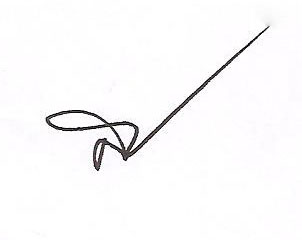 						(นายสันติสุข  มีคำ)				         นายกองค์การบริหารส่วนตำบลเปลี่ยน